Child Poverty in New Zealand: The demographics of child poverty, survey-based descriptions of life ‘below the line’ including the use of child-specific indicators, and international comparisons, with discussion of some of the challenges in measuring child poverty and interpreting child poverty statisticsPrepared by Bryan PerryMinistry of Social DevelopmentWellingtonJune 2021Selected Findings from the main report Selected Findings from MSD’s 2021 Child Poverty reportThe findings in MSD’s full 2021 Child Poverty report are based on analysis of Stats NZ’s Household Economic Survey (HES) and use the measures specified in the Child Poverty Reduction Act 2018 (CPRA). Some of the material is from previous issues of MSD’s two regular reports on the material wellbeing of New Zealand households (the Household Incomes Report and the Non-Incomes Report), but much of it is new analysis based on Stats NZ’s 2018-19 and 2019-20 HES datasets. This new material will be incorporated into the full 2021 MSD reports, scheduled for publication in late July this year. This report provides some Selected Findings from the full report, leaving aside the bulk of the more technical material included in Part Two of the main report. It is not intended as a full summary: rather, following a brief introduction about how poverty is defined and measured, it focuses on the following themes:The demographics of child poverty:How do rates for children vary across different household contexts such as household type, tenure, paid work intensity, and so on?Do these findings vary with depth of poverty?How do child poverty rates compare with rates for other groups?What is life like for children in households ‘below the line’ (as defined by CPRA measures, both low-income and material hardship)?This section uses a suite of 12 child-specific items and 6 general household items of direct relevance to child material wellbeing to paint a picture of ‘life below the line’.How are New Zealand children faring in an international context? Comparisons with European nations for material hardship rates and for the proportion living in workless households.Looking across the full material wellbeing spectrum (going beyond material hardship), how are New Zealand children faring?in different household contextsby ethnicitycompared with other groups.Previous MSD reports have provided analysis on most of these themes via indicative estimates based on averages over several surveys. The difference for the 2021 Child Poverty Report comes from two features of the 2018-19 and 2019-20 HES datasets:First, the large increase in sample size for these two surveys allows more detailed breakdowns for children in different contexts to be reported with much more confidence (for example, poverty rates by their household type, the tenure of their household, their ethnicity, and so on). The achieved sample for the 2018-19 HES is 21,000 households compared with previous HES samples of 3500 to 5500. Importantly for this report, the 2018-19 HES sample has around 7300 households with children, compared with the previous 1100 to 1800. The 2019-20 HES sample is a little smaller than the 2018-19 HES as the surveying was forced to stop after around 9 months because of the COVID-19 lockdown in 2020 (16,000 households, 5600 with children). The second feature that has enabled new analysis is the collection of child-specific material wellbeing / hardship information from parents and caregivers – examples include whether each child has two pairs of shoes in good condition and suitable for daily use, two sets of warm winter clothes, a protein meal each day, the ability to participate in sport and /or special interests, and so on. These items have value in themselves, but when used together with some general household items of direct relevance to children (such as the ability to keep the home warm), they can provide detailed descriptions of what ‘life below the line’ is like for children identified as ‘poor’ using the CPRA measures. Relationship of the MSD report to the Stats NZ Child Poverty release in February 2021 The Stats NZ release in February 2021 provides the official headline child poverty statistics in relation to the requirements of the CPRA. These statistics are the ones that are used by the government for formal reporting on progress on reducing child poverty rates as required by the CPRA. The baseline rates are those reported by Stats NZ for the 2017-18 HES year. The Stats NZ release also provides more detailed breakdown by ethnicity, regional council area for 2018-19 and 2019-20 and disability for 2019-20. The release is available at: https://www.stats.govt.nz/information-releases/child-poverty-statistics-year-ended-june-2020The MSD report is complementary to the Stats NZ child poverty report: the Stats NZ report covers off the recent trends in the nine available CPRA measures and enables an assessment of progress towards gazetted targets, whereas this MSD report focuses on what it means in practice day-to-day for children who are identified as ‘poor’ by one or more of the CPRA measures and on how New Zealand children are faring compared with their European counterparts, and on matters relating to the interpretation of the high-level CPRA figures.  The headline child poverty figures are the same in both reports for 2017-18 and later (the CPRA figures), except in a few specific circumstances.The wider context: impact of the Families Package and COVIDImpact of the Families PackageThe bulk of the material in both the Selected Findings and in the main report is based on the larger 2018-19 HES. The impact of the Families Package (implemented mainly from 1 July 2018, with AS changes from 1 April) is only partially reflected in the 2018-19 figures. This is so because the survey asks for income in the 12 months prior to interview, which means the income is more like calendar 2018 income on average. For some interviewed early on in the collection period, the impact of the Families Package on their 2018-19 incomes is very limited. Some of the material hardship questions seek information about a similar time period and for some others the focus is more around the time of interview. While the precise timeframe of the survey is of considerable importance for interpreting changes to time series in relation to major changes in policy or the economy, it is not very significant for the sort of detailed breakdowns and comparisons highlighted in these Selected Findings. Poverty rates may change from one survey to the next with the impact of new policy, but the big picture breakdowns take a while to be shifted. Where the 2019-20 data shows a different pattern this is noted.COVID impactThe 2019-20 HES stopped at the March 2020 lockdown, around three months before its scheduled end-point of 30 June. The HES data therefore gives a clear picture of how things were pre-COVID. The 2020-21 survey which is currently in the field will give some indication of the COVID impact.The figures in the Stats NZ release in February 2021 and in this MSD report are therefore all pre-COVID.Latest Stats NZ statistics for the 9 available CPRA measuresThe CPRA and its specified low-income and material hardship measures of child poverty provide an important context for much of what is covered in this report.  For reference, the latest figures from Stats NZ are provided in the table below. The February 2021 release is available at:https://www.stats.govt.nz/information-releases/child-poverty-statistics-year-ended-june-2020The table shows the Stats NZ rates for the nine available CPRA measures for the three surveys, HES 2017-18 to HES 2019-20, together with the numbers of children for 2019-20. These are still the latest available child poverty figures – there are no more up to date figures in this report. The next CPRA child poverty statistics release by Stats NZ is scheduled for early 2022, based on HES 2020-21 and administrative data for the period.Rates (%) and numbers for the nine available CPRA child poverty measures(Stats NZ figures for 2017-18 to 2019-20 HES)Notes for Table: 	BHC is short for ‘household income before deducting housing costs’ and AHC means ‘household income after deducting housing costs’.‘AHC 40% relative’ is short for ‘40% of the median AHC income’, and so on.P = primary measure (required to have targets). S= supplementary measure (no targets required).Because the survey is a sample survey and not a full census, there are uncertainties in each figure. These uncertainties are often called ‘sampling errors’ but they are not mistakes - they are inevitable when using samples, even in perfectly designed and implemented surveys. The sampling errors are around 1-2 percentage points (10-20,000) for each of the first seven measures, with the 2018-19 figures having the smallest of the three years. The sampling errors for the bottom two measures are around 1 percentage point. In general, the sampling errors are larger for finer breakdowns as the number of people in the category of interest decreases.The figures are rounded to the nearest whole number and nearest 10,000 respectively (except for the bottom two measures which are to the nearest 5,000).See the Stats NZ link above for details, including the rates to one decimal place and the time series back to the 2006-07 HES.Child Poverty Related IndicatorsThe CPRA requires the government to report annually on one or more ‘child poverty related indicators’ or ‘CPRIs’. These are measures related to the broader causes and consequences of child poverty, and/or outcomes with a clear link to child poverty. The Government has identified five CPRIs that it reports on. The Child Poverty Unit publishes these and other child poverty information on the DPMC website, with the latest release being on 13 May 2021.https://dpmc.govt.nz/our-programmes/reducing-child-povertyGlossary and Abbreviations HES	Stats NZ’s Household Economic SurveyAHC	After (deducting) housing costsBHC	Before (deducting) housing costsBHC 60	Low-income threshold or income poverty line = 60% of the BHC medianVLI	Very low income (see Appendix 5 for definitions as the term is used in this report)REL	Relative-to-contemporary-median (referring to low-income thresholds or ‘poverty lines’ that are calculated as a proportion of the median for the survey year in question) = ‘moving lines’AS	Accommodation SupplementWFF	Working for Families FT	Full-time (30 hours or more per week)PT	Part-time (less than 30 hours per week)WL	Workless (adult or HH)SE	Self-employed (HH) – a household for which more than half the gross income comes from self-employmentHH	HouseholdSP	Sole parent2P	Two parentNIM	Non-income measure (or sometimes, a non-monetary indicator (NMI))DEP-17	MSD’s 17-item material hardship / deprivation index. Also used by Stats NZ for three CPRA measuresEU-13	The EU’s 13-item material and social deprivation index.MWI	MSD’s 24-item material wellbeing index which scores households across the full spectrum from hardship to high living standards. EU-SILC	The European Union’s Survey of Income and Living Conditions.Equivalised income	Household income adjusted for household size and composition to enable more reasonable comparisons between households when household income is used as a measure of material wellbeing Quintile	One fifth or 20% of a ranked group of individuals or households.Decile 	One tenth or 10% of a ranked group of individuals or households.Ventile 	One twentieth or 5% of a ranked group of individuals or households.CPRA	Short for the CPRA (2018), the Child Poverty Reduction Act (2018)When ‘child’ is used without qualification, it means a person aged 0-17 years.‘Dependent children’ are all those under 18 yrs, except for those 16 and 17 year olds who are in receipt of a benefit in their own right or who are employed for 30 hrs or more a week. A household ‘with children’ always means a household with at least one dependent child – the household may or may not have adult children or other adults who are not the parents or caregivers.What do we mean by ‘child poverty’? and how is it measured?Poverty is essentially about household resources being insufficient to meet basic needs.In the MSD reports, as in most richer countries, poverty is commonly understood as ‘exclusion from the minimum acceptable way of life (standard of living) in one’s own society because of inadequate resources’. This high-level definition is in line with the EU definition which was first agreed at the 1975 EU Council of Ministers, and which was inspired by the work of Peter Townsend in the UK in the 1970s.Household income, adjusted for household size and composition, has traditionally been used as a proxy measure of resources. While this approach produces valuable information on income inequality and on the number of households with incomes below selected low-income lines, it has several limitations as a poverty measure. Different households with very similar current income can have different levels of non-income resources, sometimes reflecting different income trajectories in previous years, sometimes the degree of assistance from outside the household or the level of assistance given to other households. The differing non-income resources include the levels of cash savings, and the quantity and quality of the stock of basic household items, especially durables. Different households with very similar current income can have quite different basic needs. Some of these differences can be addressed: household income can be adjusted for household size and composition (‘equivalised’); the differing demands on the budget for differing housing costs can be addressed to a degree by using income after deducting housing costs (AHC income) to make comparisons more realistic. However, there are some differing demands on the household budget (ie differing needs) that cannot easily be adjusted for (eg special health costs, high debt servicing, and so on). As a result, when using a given low-income threshold (‘income poverty line’), some of the low-income households do not experience financial hardship, and others with incomes ‘above the line’ do. Low income on its own does not distinguish well between those with adequate resources to sustain a minimum acceptable standard of living and those without these. In other words, household income on its own does not perform well as a poverty measure. This does not mean that income has little impact on the material wellbeing of individual households – on the contrary, for low-income households especially, any increase in income makes a positive difference. It’s just that when it comes to measuring poverty, income on its own is not a very good identifier of those who are actually struggling, for the reasons outlined above.Over the last two decades growing use has been made of non-income measures (NIMs) to more directly measure material standard of living and material hardship. These measures use survey information about what basics and near-basics households can and cannot in practice afford. By using carefully selected items from the survey information indices can be created to rank households across a spectrum from no hardship through to severe hardship. They provide a more direct measurement of ‘minimum acceptable standard of living’ than household income does. The EU has formally adopted a 13-item material and social deprivation index (‘EU-13’ in this report) as one of its suite of social inclusion indicators. New Zealand uses a similar 17-item index to measure hardship (DEP-17). Both these indices are designed as instruments to rank households by their differing degrees of material hardship, using a balanced set of indicators that cover a range of domains and degrees of depth of deprivation. The selected indicators reflect the same underlying concept (or ‘latent variable’), and which apply reasonably well to people in different age groups and household types. The NIMs approach is not without its challenges too. For example, being clear whether the non-possession of a basic is because of cost or simply due to personal preference, the phenomenon of ‘adaptive preferences’, and deciding on a method for turning the survey responses into a valid and easily understood index. These are however more tractable issues to address than the deeper conceptual and practical issues for the household income approach.  Some use a combination of both low income and material hardship as a poverty measure. Ireland uses the combination method to measure what they call ‘consistent poverty’, as in their view this (overlap) group best fits the high-level definition which has both an input (resources) and outcome dimension (minimum acceptable material standard of living). MSD uses the combination method as one of the measures in its multi-measure multi-level approach. It can be seen (as in Ireland) as the preferred measure, or simply as a measure of deeper poverty. It is one of the specified measures in the CPRA suite.Child poverty In this wider context of what we mean by poverty and how it is measured, child poverty is understood to be about children living in families / households with financial and material resources that are not adequate for meeting the basic needs of the family / household.When it is said, for example, that ‘the child poverty rate is 15% on a particular measure’, this is a short-hand for ‘15% of children live in families / households whose total annual household	 income is below the threshold used in the given measure’ … or ‘15% of children live in families / households whose material hardship score is above the threshold used’. It is too cumbersome to repeat this each time, so the shorthand version is used: ‘the child poverty rate is 15%’.Low-income thresholds (income poverty lines)This Child Poverty report uses the CPRA relative low-income thresholds. Their levels in dollars per week for selected household types are provided in Appendix 2.Data sourceThe analysis in the MSD Child Poverty report is based on data from Stats NZ’s Household Economic Survey (HES). As noted above, the increased sample size starting with the 2018-19 survey allows more detailed breakdowns for children in different contexts to be reported with much more confidence (for example, poverty rates by their household type, the tenure of their household, their ethnicity, and so on). The sample size for 2019-20 was smaller than planned due to the COVID lock-down. The achieved sample size was 16,000 households compared to 21,000 in 2018-19 which increased. This led to an increase in sample errors for the main CPRA child poverty rates of around 0.2 to 0.3 percentage points.The surveys gather information on the usually resident population living in private dwellingsThe survey therefore includes those living in retirement villages, but not those in non-private dwellings such as rest homes, hotels, motels, boarding houses and hostels. Other sorts of surveys are needed to obtain a picture of what life is like for those in more transient accommodation or those ‘living rough’. This does not mean that the survey does not reach households with very limited financial resources or those in more severe hardship. For example, in the 2018-19 HES: 724 of the households interviewed reported receiving help from a food bank or other community organisation more than once in the previous 12 months,1698 households reported putting up with feeling cold ‘a lot’ in the previous 12 months because of needing to spend on other basics, and 25% came from the lower two NZDep13 deciles (20%). The achieved response rates for lower NZDep13 deciles for HES 2019-20 were all around the same as the overall response rate of 75%. Findings based on sample surveys have statistical uncertaintiesSome of the uncertainties arise by chance as the information is from a sample rather than the whole population. This is often referred to as ‘sampling error’. Sampling error is not a mistake. It exists even if a survey is perfectly designed and implemented and a 100% response rate is achieved. It is an inevitable feature of using a sample rather than counting everyone in the population of interest. The larger samples reduce sampling error considerably.Administrative data has been used as the source for most of the household income information used in this reportUp to and including the 2017-18 HES, the data available to MSD for its reports was the ‘HES-TAWA’ data. This analytical dataset is the original survey data with some of the more problematic survey-based income information that respondents may misreport (for example, benefit and Working for Families income and the Accommodation Supplement) replaced by the Treasury using their Tax and Welfare Analysis (TAWA) model or its predecessors. For the 2018-19 and 2019-20 HES, Stats NZ moved to using administrative data for most of the income information and created an improved set of weights to provide population estimates from the survey sample. These datasets (‘HES-admin’) are available to MSD for use for this and other reports.The use of administrative data has in many ways further improved the income information available for HES analysis (for example, by removing measurement error when income from a respondent is misreported through recall issues or deliberately). However, the number of very-low-income (VLI) households has increased when compared with previously published income distribution information based on HES-TAWA. What it is that is causing this difference is not at present understood. Stats NZ is carrying pout further investigations.In the HES, as in many other similar surveys elsewhere, the VLI households present a challenge for the analysis in the Child Poverty report on two counts:first, the incomes are so extremely low (for this report, usually under ~15% of the median), well below all safety net income support levelssecond, there is good evidence that many of these households report a material standard of living very much higher than those in the ‘normal / less extreme’ low-income range, more like those in the middle of the income distribution.While they make up only a very small proportion of the whole population (typically around 2-4%), when the population of interest is the low-income group they can make up a non-trivial portion as high as 25% in some cases. Some treatment is generally needed to address the issue, and especially so for the 2018-19 HES, the main year’s data used in this report. For this report, households with BHC equivalised incomes below $5000 pa (in $2007 dollars) and whose DEP-17 score is zero or who self-rate their income as ‘enough’ or ‘more than enough’ are removed from the dataset. The AHC threshold is $3000 (in $2007). See Appendix 5 for more detail.Stats NZ are aware of the VLI issue in relation to how it may possibly impact on the child poverty rates they report on in the context of the requirements of the CPRA, and also more generally for the way the presence of these extreme incomes can impact other information based on the HES. They are carrying out further investigation, especially for HES 2018-19 and later. In the Technical Appendix for the February 2021 release of Child Poverty Statistics, Stats NZ note that: “We have decided at present that we will not apply any treatment to try and correct for this group of people who have very low income when producing poverty rates. However, users of the data should be aware of this issue when analysing this end of the distribution and may want to apply their own treatment depending on the purpose of their analysis. We will continue to investigate what is driving what we observed and to further improve the dataset.”Section O of the full report outlines the rationale for the treatment and its impact on selected statistics.Annex: The mismatch between income and non-income measures of povertyAs illustrated in the diagram below, the overlap between material hardship and income-based measures is limited, usually only of the order of 40-50% at best.  This mismatch in the relationship between the household income and material hardship measures of poverty is a key theme of the Child Poverty report (and the MSD reports more generally).MSD reports use the framework outlined in Figure A.1 for thinking through the relationship between material wellbeing (or living standards), household income, financial and physical assets, and other factors. ‘Current’ household income and financial and physical assets together largely determine the economic resources available to most households to support their consumption of goods and services and therefore their material standard of living.For low-income households that have very limited or no financial assets, income is the main in-house resource available to generate their standard of living. Such households struggle in varying degrees to meet basic needs, and are also very vulnerable to the negative impacts of ‘shocks’, such as even a small drop in income or an unexpected expense. The framework recognises that factors other than ‘current’ incomes and assets can also impact on material wellbeing. These factors are especially relevant for low-income/low-asset households, and can make the difference between ‘poverty/hardship’ and ‘just getting by’. Figure A.1The income-wealth-consumption framework used in the MSD reportsThe framework provides a high-level explanation for the observation that not all households with low incomes are in hardship, and not all in hardship have low incomes. There are many factors in addition to income that determine a household’s level of material wellbeing (living standards).The level of liquid financial assets held by a household is one such factor, as shown in the Figure A.2 and the associated table below. For households with similar incomes, lower levels of liquid financial assets mean higher levels of material hardship. It is not often that a single dataset has information on household income, material hardship and liquid assets. HES 2017-18 had all three and enabled the analysis reported below.Figure A.2Material hardship rates depend on the level of liquid financial assets as well as on household income, HES 2017-18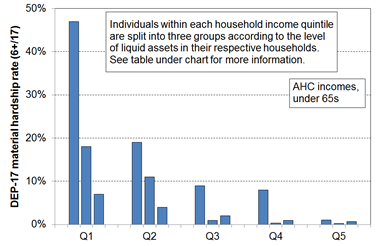 Reading notes for table: The three quintiles are quintiles of AHC household income – Q1 is the lowest quintile and so on. Q4 and Q5 are not shown in the table (limited space).Individuals within each household income quintile are ranked by their household’s level of liquid assets, then split into three equal-sized groups. No treatment is applied.The demographics of child povertyThis section reports how child poverty rates vary across different household contexts, using DEP-17 material hardship measures. See the main report for the corresponding low-incomes analysis. To more fully understand the child poverty picture, the composition of poverty within each household context also needs to be considered. For example, on all measures, child poverty rates for sole parent households are much higher than for two parent households … but there are more children in poverty from two parent households as there are many more two parent households. Both rates and composition matter. The tables provide both sets of information, and also how the rates and composition vary at different depths of poverty.This section also reports on how children are faring compared with those from ‘working-age’ one-person households and those aged 65+.* * * * * * * * * * * * * * * * * *The table below on this page is an extract from the first of the full tables that follow, and is used to support a walk-through of the numbers to assist with interpretation for those not too familiar with ‘rates and composition’ tables.The 6+ material hardship columns are shaded as they give the standard material hardship information using the DEP-17 index; 9+ is the level used for severe material hardship.The shaded 5% figure says that 5% of children in two parent HHs have a hardship rate of 8+/17 (much lower than the 20% rate for children in sole parent households at the same depth).The shaded 41% figure says that of all the children in households in severe material hardship (9+/17), 41% are from sole parent households.Note that the composition columns all add to 100% (except for the two parent / sole parent work intensity panel in the full table on the next page – these add to less than 100% as all other household types and all fully workless households are not included). The ‘ALL’ columns show the number and % of children in each household type overall. The composition % divided by the ‘ALL’ % gives ‘the risk ratio’. For children in sole parent households at the 9+ level, the risk ratio is 2.9 (41/14), whereas for children in two parent households the risk ratio is 0.54 (37/69). Whether by comparing rates directly or by comparing risk ratios, the same conclusion is reached: children in sole-parent households are five to six times more likely to be in severe material hardship than those in two-parent households. Material hardship rates and composition for selected population groups (DEP-17 index, 5 thresholds),Children (aged 0-17 years), HES 2018-19 Table B.1aMaterial hardship rates and composition for selected population groups (DEP-17 index, 5 thresholds),Children (aged 0-17 years), HES 2018-19Note for Table B.1a:	‘All ages’ in Work Intensity panel refers to the age of the adults in two parent and sole parent households.Table B.1b repeats the hardship rates and composition analysis for ethnicity.Starting with HES 2007, ethnicity for children is provided in the survey data, with the information coming from either the children themselves or from their parents. Individuals can specify more than one ethnicity. In Table B.1b ethnic groups are created (for the purposes of analysis) using both the total response method and the prioritised method for determining ethnicity. In the total response approach, each person’s total ethnicity response is counted. This means that individuals may be counted more than once, and the total figures will be greater than the population numbers (around 250,000 more in the case of children). The analysis is actually about the total number of ethnicities provided for the children – it is not directly about the children themselves. Stats NZ generally use this approachIn the prioritised approach, if a respondent reports more than one ethnicity, the ethnicity attributed is determined according to a prioritised classification of Māori, Pacific peoples, Other and then European. This ensures that the total number of responses equals the total population being reported on. In doing so, prioritisation conceals diversity within and overlapping between ethnic groups by eliminating multiple ethnicities from the analysis. This systematic prioritisation of the data gives highest priority to Māori – meaning, for example, an individual who might self-identify as both Pacific and Māori would be counted as Māori.Material hardship rates are much higher for Māori and Pacific children/ethnicities (23-28%) compared with that for European or Asian children/ethnicities (6-10%). This difference is much the same as in previous MSD reports using multi-year averages.Table B.1bMaterial hardship rates and composition by ethnicity (DEP-17 index, 5 thresholds),Children (aged 0-17 years), HES 2018-19   Reading note for interpreting ‘total ethnicity’ percentages. The total ethnicities approach counts ethnicities, not children. There are around 250,000 more ethnicity responses than there are children, as many report more than one ethnicity. The ‘28%’ figure in the Pacific peoples row for 6+/17 hardship rate means that out of all the ethnicities reported by children in the 6+ hardship column, 28% are Pacific (whether only Pacific or Pacific and one or more other ethnicities). The ‘20%’ figure in the Pacific peoples row for 6+/17 composition means that out of all the ethnicities reported by children in the 6+ hardship column, 20% are Pacific (whether only Pacific or Pacific and one or more other ethnicities). Comparing poverty rates for children, one-person households (aged 18-64 yrs), and older New Zealanders (65+ yrs)This section provides HES-based evidence and commentary to assist with policy discussion in relation to two matters:Poverty rates for children are sometimes compared with the (lower) rates for older New Zealanders, with the conclusion reached that ‘we treat our older people better than our children’.One-person households do not feature as often in poverty discussions as children do. This section draws attention to the relatively high poverty rates for this group.It also provides a good illustration as to why it is important to not rely on just one measure when assessing how different population groups are faring in their material wellbeing. Table B.3 compares low-income and material hardship rates for children, those in one-person households (aged 18-64 yrs), and older New Zealanders (65+ yrs), using the nine CPRA measures.On all measures, one-person households have higher poverty rates than children, and on all  but one (BHC 60) higher than older New Zealanders.On all but one measure (BHC 60), older New Zealanders have the lowest poverty rates of all three groups.Table B.3 Low-income and material hardship rates (%) compared forone person households (18-64 yrs), children (0-17 yrs), and older New Zealanders (65+), HES 2018-19A claim sometimes made regarding the relative positions of children and older New Zealanders goes along these lines (or similar): ‘NZ Super is widely understood as an effective basic income that is highly successful in preventing poverty. Incomes for beneficiary households with children should be raised to a similar level to help address child poverty.’ NZS is in fact only just above the BHC 50 level, so does not ‘prevent poverty’ as measured, for example, by BHC 60 (37%, among the highest in the OECD/EU). It is NZS plus the very high rates of mortgage-free tenure that leads to lower hardship and lower AHC 40 rates. Older New Zealanders who rent privately have a hardship rate of 12%, a little less than children but higher than the overall 65+ rate of 3%.For many beneficiary households with children, their total BHC household income including AS and WFF is already well above NZS levels and above the 50% BHC threshold. The issue is that these households have much higher housing costs on average compared with older New Zealanders, so their AHC incomes often fall below 50% AHC threshold, and sometimes below 40%AHC.The assumptions in the claim are not supported by the evidence. This is not an argument for or against doing more for children or older New Zealanders, it is just that the way the case is often presented is highly contestable.The lower rates for children compared with adults in one-person households reflect the cumulative impact of policy decisions over many years which have improved the incomes of households in which there are children, both beneficiary and low-income working households … with little change for one-person beneficiary households.The relatively high rate for older New Zealanders using the BHC 60 measure (37%) reflects two factors: (a) NZS is currently close to / just above the BHC 50 line; and (b) around 40% of those aged 65+ live in households with incomes from NZS plus less than $100 pw more from their own resources. This puts a large clump of 65+ households in the 50-60% BHC range and leads to the very high reported rate on this measure. Using several measures allows the overall story to be told (older New Zealanders have low material hardship rates and low AHC low-income rates), with the outlier (BHC 60) being able to be accounted for very simply and without undermining the overall picture.Further comparisons of material hardship rates for one-person households and children (looking at beneficiary households), and for older New Zealanders who rent.Table B.4 provides some further breakdown of the material hardship figures reported in Table B.3 above.The material hardship rate for one-person beneficiary households is very high in itself (46-48%), and is higher than the rate for children in beneficiary households whichever of the two ways it is measured (35-42%). Older New Zealanders who rent have a higher material hardship rate than overall for this age group (12% compared with 3%), but their rates are still much lower than for the other two groups.Table B.4Material hardship rates (%) for one person households (18-64 yrs), children, and older New Zealanders (65+) in selected circumstances HES 2018-19Note for Table B.4: The rates for beneficiary households and older New Zealanders who rent are based on relatively small sub-samples of around 700 households in each case. The sampling errors (95% CI) will be large. This means that the hardship rates for these groups should not be taken as reliable precision estimates, though they are still reliable enough to support the conclusions above. This analysis is possible now because of the much higher sample size for HES 2018-19.Beneficiary incomes – long-run trendsChildren in beneficiary households typically make up around half of children in low-income households (using the CPRA measures) and around half of those in households reporting material hardship. Trends in the incomes of beneficiary households with children are therefore highly relevant for understanding the New Zealand child poverty story. See Appendix 4 for long-run trend of beneficiary income in real inflation-adjusted terms and relative to the average wage (after tax).International comparisonsInternational poverty comparisons in the richer nations have traditionally been made using low-income league tables (eg from the OECD, using BHC 50; from Eurostat, using BHC 60). There is increasing recognition of the limitations of an incomes approach to poverty measurement, for international comparisons especially. In the traditional approach, household income is used as a proxy for household resources that can generate consumption. Even when used as a within-country measure there is good evidence to show that household income on its own does not do a very good job in identifying those households in financial hardship or not meeting minimum acceptable day-to-day material living standards. This limitation arises for two main reasons, even when using an after-housing-costs measure (AHC): households have other resources to supplement income (eg some liquid assets / accessible savings) and some do not; and some households have needs beyond the average (eg high debt servicing, high health or disability costs) and many do not. For international comparisons, the incomes approach faces a further challenge: the ‘poverty line’ in richer OECD/.EU countries is greater than the median in many poorer OECD/EU countries, which renders comparisons invalid when using the standard high-level definition. Recent European research using reference budgets for selected European countries shows that ‘in the poorest EU Member States, even adequate food and housing are barely affordable at the level of the [standard EU BHC 60] threshold, whereas a decent living standard is much more in reach for those living on the threshold in the richer EU Member States’. Partly because of these limitations, the EU developed and uses a 13-item Material and Social Deprivation index as one of its official social inclusion measures (in this report, ‘EU-13’ for short). We can replicate the index to a very good degree of certainty for New Zealand using data from the HES. The EU-13 and the DEP-17 indices rank households in much the same order (correlation of 0.86).See Appendix 1 for the EU-13 item list.  International comparisons of material hardship rates for those aged 0-17 years Using the EU-13 index and HES 2018-19 data, 14% of New Zealand children lived in households that reported five or more of the thirteen enforced lacks.  Figure D.1 below shows that New Zealand’s EU-13 child material hardship rate is much higher than for countries like Sweden, Denmark, Norway, Finland, the Netherlands and Switzerland (5-8%). New Zealand ranks alongside Belgium, Portugal, Ireland, the UK, France and Spain at the ‘low’ (ie higher hardship rates) end of the ‘old EU’ for hardship rates for children (14-16%). See Appendix 3 for the list of European countries and their 2-letter codes.Figure D.1Material and social deprivation rates (% with 5+ enforced lacks), EU-13, 0-17 yrs23 European countries + NZ, ranked on % with 5+ (EU-SILC 2018, NZ HES 2018/19)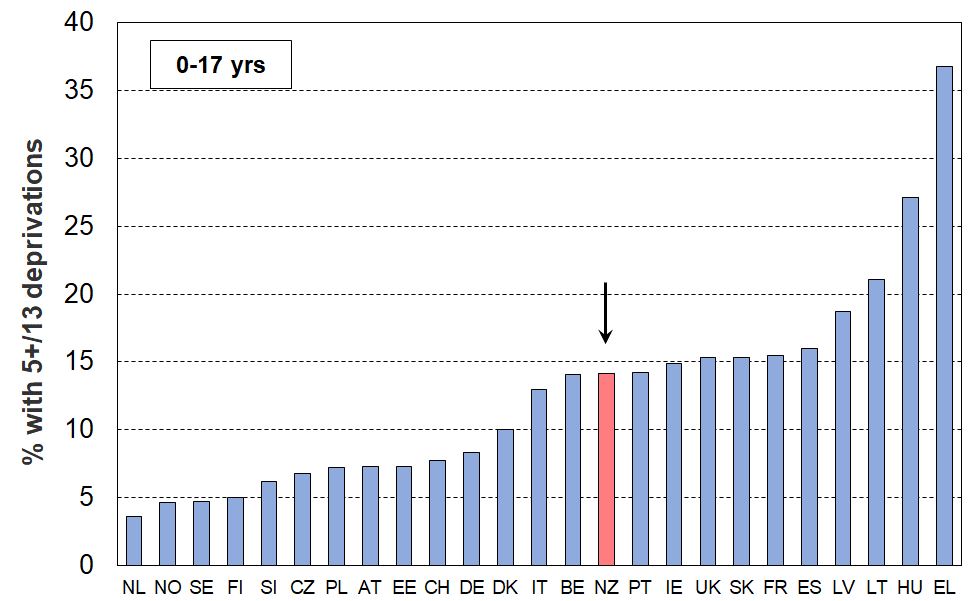 Reaching the 2027-28 target of a 6% material hardship rateThe scatterplot in Figure D.2 uses both material hardship rates for children (horizontal axis) and for those aged 65+ (vertical axis), with the chart divided into quadrants using the respective median hardship rates as the boundaries. New Zealand, along with the UK, Ireland and Belgium are in the SE quadrant – relatively low material hardship for older citizens and relatively high rates for children. In contrast, in the SW quadrant are countries with relatively low rates for both groups (Netherlands, Norway, Finland, Sweden, and so on). Using a stylised ‘day after’ approach, reaching the ten-year child material hardship target of 6% (2027-28) would shift New Zealand as shown by the arrow. The depiction assumes that DEP-17 and EU-13 give similar figures, and that all other countries rates remain frozen. Both these assumptions are likely to not fully hold over the next decade, but the chart nevertheless gives an idea of the magnitude of the proposed change and of the task to achieve the goal. Figure D.2 Material hardship rates for children (0-17 yrs) and those aged 65+: comparisons with selected European countries (2018)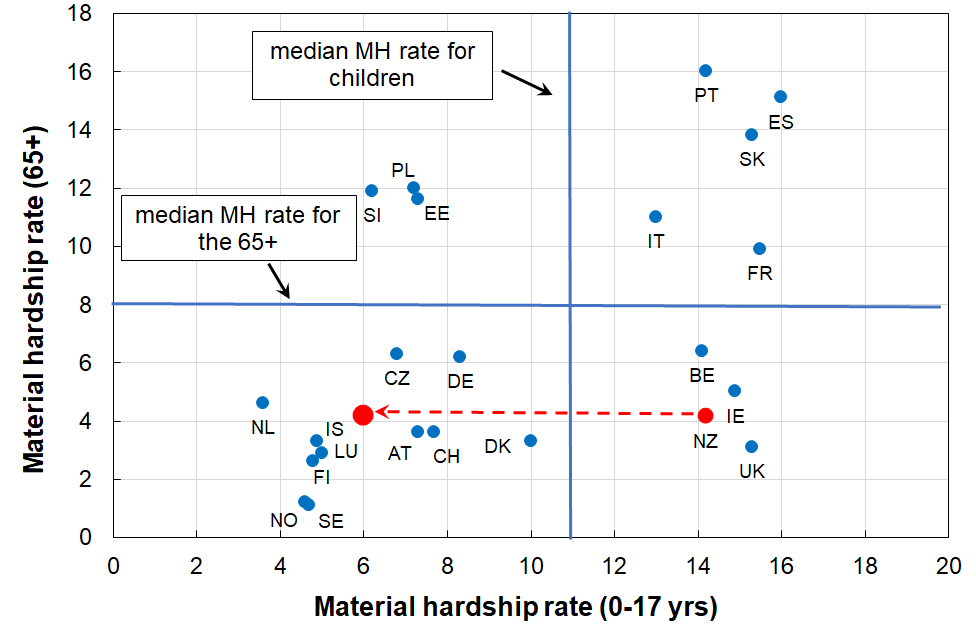 Notes for Figure D.2:Countries with even higher material hardship rates for either children or those aged 65+ (or both) are omitted from the chart to better enable NZ to be rated against the countries we usually make comparisons with. The omitted countries are Greece, Hungary, Latvia and Lithuania. They are however included for calculating the medians. The medians are for all the EU countries plus Norway, Switzerland and Iceland.The assumption of ‘nothing else changing’ is not as far-fetched as it may initially sound. There are not that many countries with large changes in the last decade or so (ie from pre-GFC to now): for the 65+ group, only Poland, the Czech Republic and Estonia changed greatly (decreases); and for children, these three plus Slovakia, Lithuania and Portugal decreased considerably and Greece increased. The median for child material hardship for the full EU decreased from around 15% to 11% in the last decade or so. When Norway, Iceland and Switzerland are added to the EU list, the drop in the median hardship rate for children is less as these countries have lowish rates and did not change very much.Children in workless householdsTable D.6 compares New Zealand with EU countries on the proportion of children in workless households. In HES 2011-12, at the height of the GFC impact, New Zealand was at the high end of the table with a rate of 18%, similar to Hungary, the United Kingdom and Ireland (16-20%). By HES 2018-19, the rate had fallen to 11%, though this still leaves New Zealand at the higher end of the table.Table D.6International comparisons of the proportion of children living in workless households (%):  HES years 2007-8, 2011-12, 2016-17 and 2018-19Source for EU data is:http://appsso.eurostat.ec.europa.eu/nui/show.do?dataset=lfsi_jhh_a&lang=en  - accessed on 16 Oct 2020.The figures for New Zealand to 2016-17 are derived using the sample weights developed by the New Zealand Treasury for use with the HES, as these are constructed using core benefit numbers as one of the benchmarks. 2019 figures use the (new) Stats NZ weights starting with HES 2018-19 which use benefit numbers (core plus other) as one of the benchmarks.Children in workless households, in households with no full-time worker and in families in receipt of a main benefitLeading up to the GFC and in the downturn associated with it (2008 to 2012), around one in four New Zealand children lived in households where there was no adult in full-time employment. This has dropped to around one in six in the 2018-19 HES (Table D.7). This figure, like the workless figure, is nevertheless high by OECD and EU standards.Table D.7Proportion of children in ‘workless’ households (% of all children)The proportion of children in beneficiary families is unlikely to ever match either of the other two lines for several reasons:a beneficiary family may live in a household where an adult is in FT work (eg a sole parent family living with the mother’s parents or other relatives)some beneficiary families receive income from part-time employmentthe beneficiary information is a snapshot at 31 March (from 2013 on), whereas the HES-based figures are an average over the full year. Life ‘below the line’ – what does ‘living in a poor household’ look like for children? When we say that 20% of children (230,000) live in households with incomes below the AHC 50 (relative) low-income line – what is life actually like for these 230,000 children? Given the mismatch between income and material hardship measures noted in the section before last, it is likely there will be some who experience serious deprivations and others who have a reasonable standard of living and many in between – but, what is the picture really like? Can we paint it more precisely? When we say in the 2018-19 HES 13% of children (140,000) were in households identified as in material hardship using the 6+/17 DEP-17 measure, what does it actually mean for the children in day-to-day terms?There is a reasonably commonly promoted narrative that goes like this:Around one in four (five) New Zealand children are in poverty.They are going without many things that most of us take for granted (don’t have two pairs of good shoes, don’t have a good meal at least once a day, live in homes which are cold because there’s not enough money for paying the electricity bill, can’t participate in sport and special interests as there is not enough money, and so on).Conclusion: This is unacceptable – much more government action is required / give to XYZ charity.The claim about one in four (or five) being in poverty (a) above) probably uses BHC 60 or AHC 50 low-income numbers.The deprivations listed in the next statement (b) are all reasonable descriptions of poverty as most would understand it. However, the leap from an income-based measure to a list of serious deprivations as if the same notion of ‘poverty’ is used for both is a fallacy. Even in households with DEP-17 scores of 6+ it is not the case that all or even the majority of the children experience these deprivations, even less so for low-income households using the CPRA measures. The analysis that follows provides good evidence of how life is for children in households ‘below the line’. The approach: Using child-specific items and directly child-relevant general household items to help describe what poverty looks like for children in households identified as poor The 2018-19 and 2019-20 HES surveys gathered information on twenty child-specific items that cover a wide range of possessions and activities that most would agree every child should have and none should be deprived of in New Zealand today. These are listed in Table C.1 on the next page. A more detailed version is available in Appendix 1, including whether the reason for not having an item is because of cost or some other reason.These child-specific indicators are not suitable for use in indices such as DEP-17 or the MWI as they do not meet two of the key criteria for such measures – they are not suitable for all ages, and do not represent a good range of severity of hardship, only deeper hardship for most of the indicators. They do, however, provide valuable information on the realities of daily life for those children identified as being ‘in hardship’ by the DEP-17 or MWI index score of their household, or as being in low-income households. They can be used on their own, or combined with information on more general household conditions that are directly child-relevant (eg ability to keep home warm and dry). When describing what poverty looks like for children in households identified as poor, this section uses a range of items that describe aspects of financial and material hardship. It often uses a special set of 18 essential items made up of 12 of the 20 child-specific items and 6 general household items that have direct relevance for children. These are listed in Table C.2 on the next page. The chosen essentials were limited to those that would likely command a wide consensus as items that no child should have to go without and that all children should have. These, and other similar items, are referred to in the main report as the calibration items, as distinct from the index items that make up Dep-17, EU-13, and so on.Table C.1Child-specific items:the % of age 6-17s without the item or who are very restricted in the specified activity, as reported by household respondent (HES 18/19 and 19/20)   Table C.2The 18 essential items used for various calibration exercisesNotes for Table C.2: See Appendix 1 for the full text for the child-specific items.	The economising questions ask about economising so as to be able to pay for other basics, not just to be thrifty or save up for a special non-essential. Possible responses were ‘not at all’, ‘a little’, and ‘a lot’.Figure C.5 Multiple deprivation for children using 18 essential child-specific and general HH items, HES 2018-19 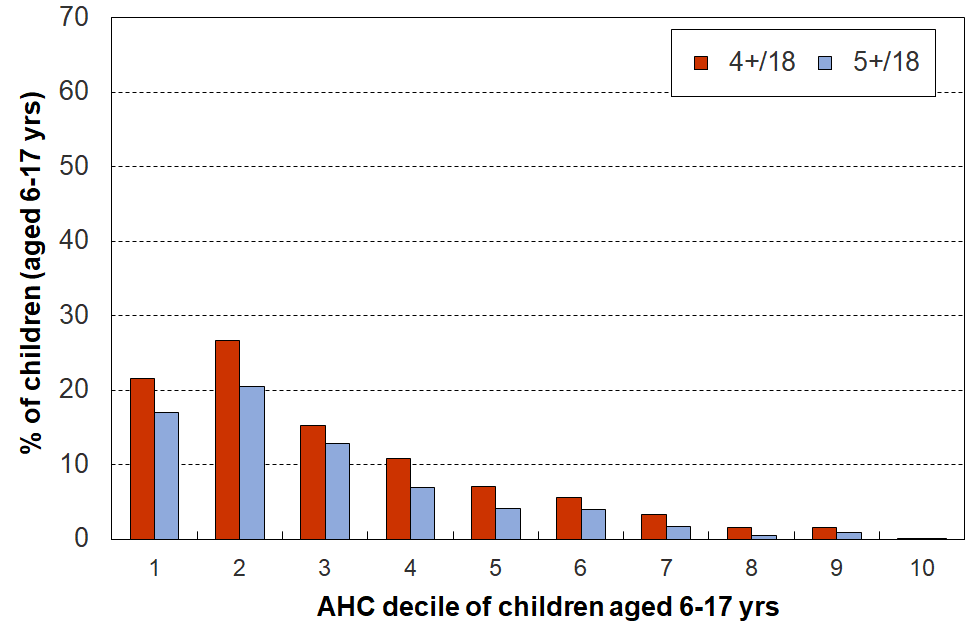 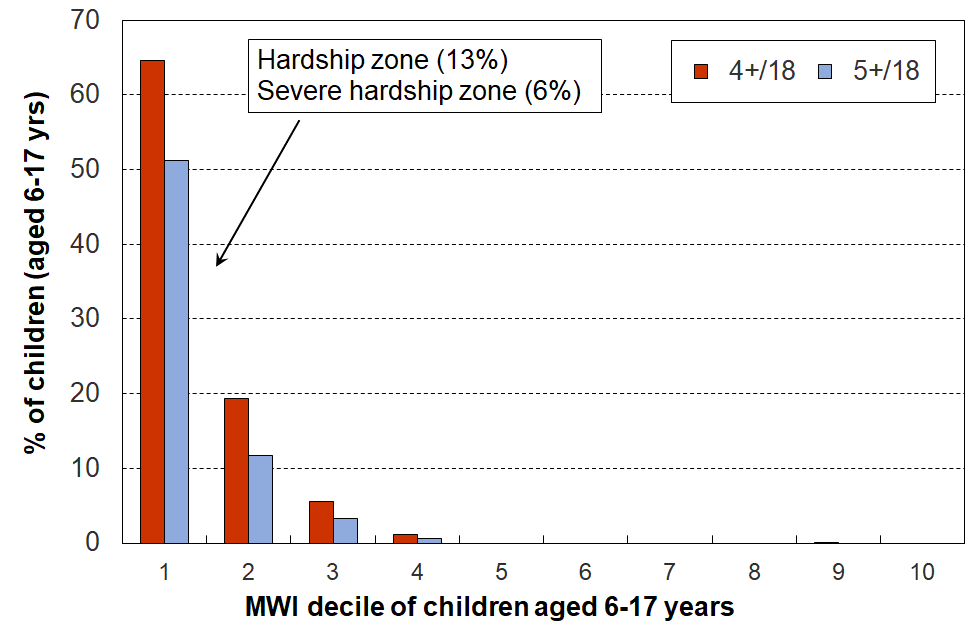 Note for Figure C.5:  The ‘treatment’ discussed on page 7 and in Appendix 5 for partially addressing the issue of implausibly low incomes is applied in the above charts. See Section O of the main report for full discussion.A key takeaway from this analysis, using the 18 essential items, is how the distribution of the deprivation items is so different depending on whether the ranking of households is done by an outcome measure (MSD’s MWI) or by an input measure (AHC income).All up, in the 2018-19 HES, around 57,000 children aged 6-17 years (~10%) experienced 4+ deprivations out of the 18 in the list in Table C.2. When households are ranked by their material wellbeing (using the MWI), 75% of these children are found in the bottom decile (of children) and 93% are in the bottom two deciles, as shown in the left-hand chart.When households are ranked by their AHC incomes, the 57,000  6-17 year-olds experiencing these deprivations are spread much more widely: only around half are in the bottom two deciles (instead of 93%), and it takes the lower six deciles to capture 94% (compared with only the lower two deciles for the 93% on the MWI ranking.When considering possible interventions to reduce material hardship rates for children, this finding shows two things: (a) how a good portion of the impact can (needs) to come from improved incomes for households with incomes above standard ‘poverty lines’ and even up to the median, and (b) the fact that there are a range of non-income factors that can increase or reduce hardship means that there are some non-income policy options for assisting households to improve their position (see Figure A.1).A second takeaway is the implication for interpreting findings for the bottom income decile given the households-with-very-low-income  issue, if there is no reasonable treatment applied. This matter is illustrated several times too in what follows below.A third takeaway is how multiple material disadvantage for children clusters strongly at the hardship end of the spectrum (see, for example, Table C.3 below). The 18 items are those in Table C.2. The children are ranked in deciles by the MWI score of their households. For the most materially deprived 10% of children, 61% experience 4 or more of the 18 deprivations, all of which are about very basic needs. This is the average score for that group. For the most deprived, the proportion experiencing multiple deprivations is much greater. While there is evidence here and elsewhere of some hardship in the next 10% (MWI decile 2), there is no gradient across all the deciles reflecting what could be called ‘acceptable inequality’. The analysis shows that for those children in the most materially deprived households (~5 to 8%), life is undeniably very different from that experienced by the vast majority of New Zealand children. This finding is in line with what was found using similar indicators from the 2008 Living Standards Survey. It illustrates what it means in practice to be ‘excluded from the minimum acceptable way of life in one’s own society’, the high-level definition of poverty commonly used for richer countries and adopted in MSD reports.The 18 items used in Table C.3 are the same 18 as are used for Figure C.5 (see Table C.2).Table C.3Children’s restrictions by the MWI score of their household (children, 6-17 yrs),grouped by quintiles of children, with the bottom quintile broken out into decilesHES 2018/19 (%):Note: Information is suppressed in cells with less than 15 households in the original sample.Table C.7 repeats Table C.3, this time using AHC household incomes as the variable to rank households.A comparison between the two tables shows the same sort of differences between rankings on low-income and ranking on the MWI as is shown in Figure C.5 above: restrictions for children are much more dispersed across the household income spectrum than they are across the MWI spectrum.Table C.8a (was C.7a)Children’s restrictions by AHC income of their household (children, 6-17 yrs), grouped by quintiles of children, with the bottom quintile broken out into decilesHES 2018-19 (%)What is life like for those below the five CPRA relative low-income thresholds? Table C.8 shows the proportion of children in households experiencing deprivations of specific items for those with incomes under the five CPRA low-income measures. The items go a little wider than the 18 essentials listed in Table B.1. The child-relevant general household items are almost all ‘enforced lacks’ (ie the household does not have it because of shortage of money), or serious lacks (eg had to economise ‘a lot’ because of lack of money, ‘major problem’, and so on).The child-specific items are mostly simple ‘don’t haves’ as they are considered essentials that all children should have and none should be without. The ‘economise a lot’ items are very close to enforced lacks.Table C.9 (was C.8)Item deprivations for children aged 6-17 yrs (%)in households with incomes below selected BHC and AHC relative low-income thresholds, HES 2018-19 (%)Note for Table C.8:For full item descriptions, see Appendix 1“Don’t have – other” includes “don’t want”.What are the hardship rates for children in selected household income bands?As discussed above, not all those in material hardship come from low-income households, and not all in low-income households are in hardship. This limited overlap finding is well-established for New Zealand data and internationally.Figure C.4 gives more detail on this by showing the material hardship rates for children in selected AHC income bands. Table C.6 gives the percentages used in Figure C.4 together with the actual numbers of children in hardship in each band. For context, the table also gives the percentages and numbers for all children in the income bands.The highest hardship rates are for children in households in the lower two AHC income bands (as expected), but the rates are well below 100% (only ~33%). In the 50-60% of median zone, only 25% are in hardship.Figure C.4  Material hardship rates (%) of children in selected AHC household income bands, HES 2018-19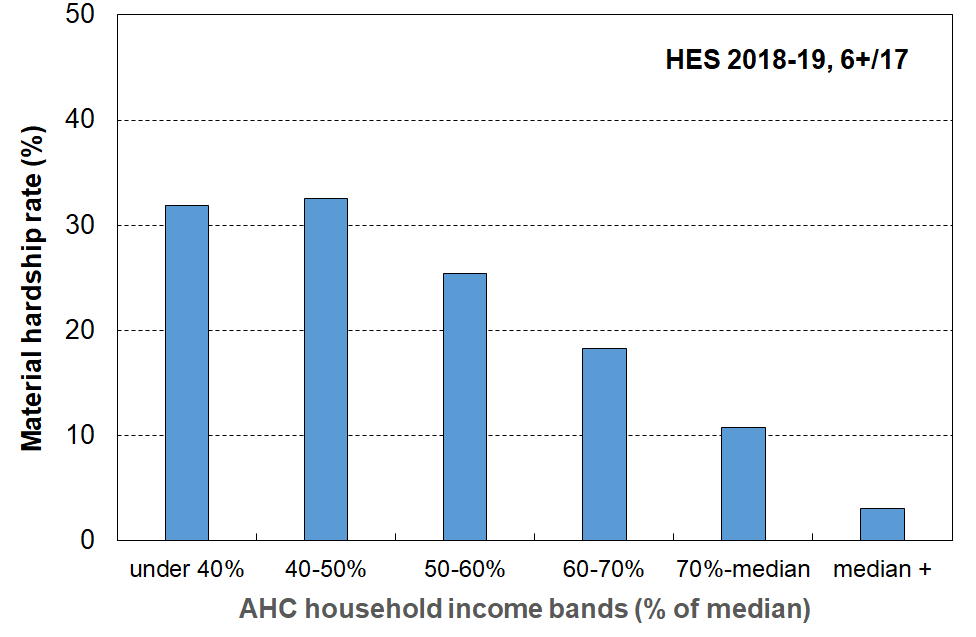 Table C.6 Numbers and percentages of children in each AHC income band (all children and children in households in hardship)HES 2018-19Table C.7 repeats the analysis in Table C.6 for each CPRA relative low-income measure rather than for selected bands.Table C.7 Numbers and percentages of children below each CPRA relative low-income threshold  (all children and children in households in hardship)HES 2018-19Reading note for Table C.7:	The numbers in this table are a little lower than the official Stats NZ numbers for 2018-19 as the treatment for VLI households with good material wellbeing has been applied. See Appendix 5 for further information, and Section O in the main report for detail,What income bands do those in hardship come from?The analysis on the previous page starts with those in low-income households and asks what proportion are in hardship? On this page, the other question is addressed: it starts with those in households in material hardship and asks what income bands they come from. A central theme of this report is the relatively limited overlap between low-income and material hardship measures of poverty, for poverty understood as being ‘excluded from the minimum acceptable way of life in one’s own society because of inadequate resources’.Figure C.4 shows the household income bands that children identified as in hardship come from (children living in households with a DEP-17 score of 6+/17). It shows that:(only) around one in four (28%) come from households with incomes below 40% AHCalmost two in three (60%) come from households with incomes below 60% AHCjust under one in three (29%) come from households with incomes above 70% AHC.The second row in Table C.5 shows the distribution across income bands for those in what the CPRA refers to as ‘severe material hardship’ (ie 9+/17 missing items in DEP-17 list). one in three (32%) of these children come from households with incomes below 40% AHChalf (51%) come from households with incomes under 50% AHCone in four (26%) come from households with incomes above 70% AHC. Figure C.4 Distribution across household AHC income bands of children identified as in hardship (DEP-17 of 6+/17) 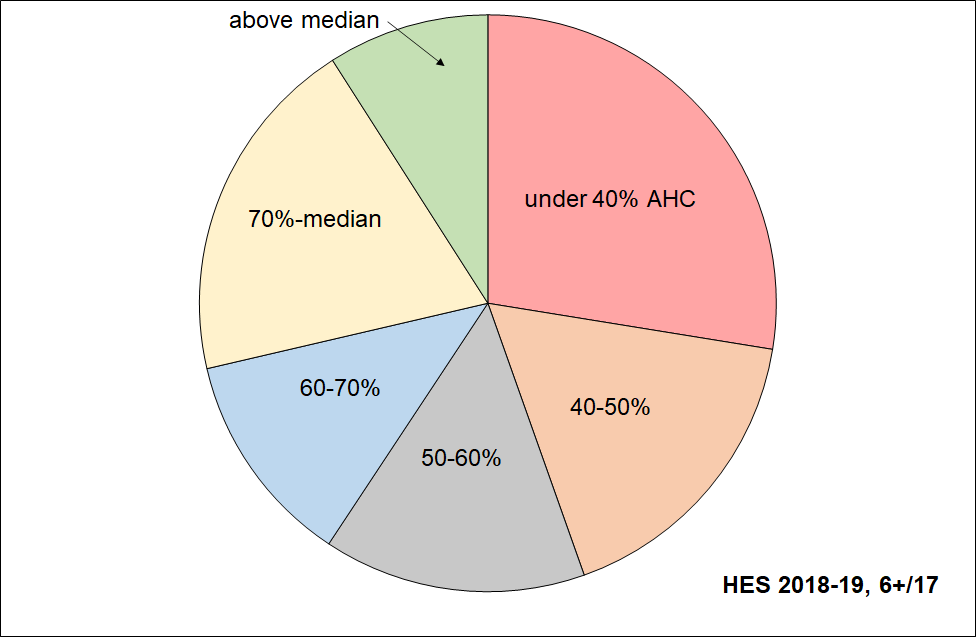 Table C.5 Distribution across household AHC income bands of children identified as in hardship (DEP-17, 6+/17),and severe material hardship (9+/17)Reading note for Table C.5 and Figure C.4The numbers in the first row of this table are a little lower than the official Stats NZ numbers for 2018-19 as the treatment for VLI households with good material wellbeing has been applied. For example, AHC 60 from the above is 27% rather than the official 28%. See Appendix 5 for further information, and Section O in the main report for detail.What is life like for those in low-income households who also report material hardship? The combination measure (both low income and in material hardship) is used by Ireland to measure what they call ‘consistent poverty’, as in their view this (overlap) group best fits the high-level definition which has both an input (resources) and outcome dimension (minimum acceptable material standard of living). MSD uses the combination method as one of the measures in its multi-measure multi-level approach. It can be seen (as in Ireland) as the preferred measure, or simply as a measure of deeper poverty. It is one of the specified measures in the CPRA suite.When looking at the relationship between those in low-income households and those in households reporting material hardship, there are six different groups to consider, as shown in Table C.12a.The evidence of increasing day-to-day restrictions and hardship is clear, starting with those in neither group and moving through low income only … to both low-income and materially deprived, with the latter group clearly having the greatest restrictions on day-to-day living standards. For example, for children, the level of restrictions for the ‘both … and’ group is typically around double that for the low-income group.Table C.12a Profile for the six groups in the low income / hardship nexus (settings as for the CPRA measure), HES 2018-19Notes:    - 	The AHC 60% of median measure is used for low income.              -	The DEP-17 measure is used for material deprivation, with the threshold set at 6+/17.               -	Application of the MSD treatment drops AHC 60 from 28% to 27%. See Appendix 5 for more information.What is life like for children (aged 6-17 years) living in ‘working’ and ‘beneficiary’ households? Table C.13 (next page) provides a picture of what life is like for children aged 6-17 years living in ‘working’ and ‘beneficiary’ households. The approach is much the same as earlier in this section: the hardship profiles are based on information about child-specific hardship items and general household items that are directly child-relevant (see Tables C.1 and C.2 above).The two groups (‘working’ and ‘beneficiary’ households) are identified by their respective main sources of income over the 12 months prior to interview – market or government (includes core benefits, WFF, AS). Some of the ‘working’ households will receive WFF or AS payments, and some of the ‘beneficiary’ households will receive market income from part-time work.Unsurprisingly, the left-hand panel of Table C.13 (next page) shows that children in ‘working’ households are on average much better off than those in ‘beneficiary’ households (fewer restrictions / deprivations). One of the main drivers of this difference is the higher income received on average by ‘working’ households ($30,400 pa compared with $13,000 for beneficiary households – note, these are equivalised dollars, not ‘ordinary’ dollars). The right-hand panel to a considerable degree removes the income factor by looking only at households in the lower AHC income quintile (Q1). These low-income ‘working’ and ‘beneficiary’ households have more similar hardship profiles than for overall, though the children in low-income ‘working’ households are still better off (fewer restrictions / deprivations). This is possibly explained in part by their median equivalised household income ($14,400 pa) being a little higher than for ‘beneficiary’ households ($12,000 pa), but may also reflect household income trajectories over recent years as well.The figures for children in beneficiary households also have value in themselves in that they show the degree of hardship and ‘missing out’ on basics that is experienced on average by these children.The figures for children in all beneficiary households and those in the low income quintile (Q1) are very similar. This reflects the fact that most beneficiary households have incomes in Q1.Table C.13Deprivations/restrictions for children (6-17 yrs) in ‘working’, ‘beneficiary’ households HES 2018-19 (%)Notes:In this report, all cells with sample sizes of less than 15 are suppressed. Several come close in this table (they have 18 households in sample), but none are below 15.For all 6-17 year olds, 13% are in ‘beneficiary’ households and 87% in ‘working’ households. The Q1 composition is 41% and 59% respectively.Children across the full material wellbeing spectrumThe focus so far has been on material hardship, low incomes and financial stress (‘child poverty’), all of which are matters of considerable ongoing public policy interest. This justifiable focus can sometimes mean that it is easy to forget that the vast majority of New Zealand children are living in households in which their basic material needs are consistently met, and most in fact experience a good to very good material standard of living.MSD’s Material Wellbeing Index (MWI) ranks households across the full material wellbeing spectrum from low to high, rather than just being focussed on the low end as the DEP-17 and EU-13 indices are. Applying the MWI to the 2018-19 HES data enables the creation of a fuller picture of how all children are faring.The analysis in this section divides the full spectrum into six groups for illustrative purposes: The boundary for the lowest group was selected to make the MWI hardship rate correspond as close as possible to the 6+/17 DEP-17 hardship rate (13%), the one used by Stats NZ in the CPRA child poverty statistics.Group 2 could be labelled ‘just getting by’ (the next 15% of children).The lower boundary for the highest group was selected so that this group had none of the basics missing and had virtually all the ‘freedoms’ (see text and Table E.1 below). The boundaries for the remaining three groups were more arbitrary, but the decisions reflected the fact that the MWI’s discriminatory power diminishes the higher the MWI scores. Group 5 was therefore made larger than Groups 3 and 4, and clearly includes households not in the same league as those in Group 6, but much better off on average than Group 4.Table E.1 shows the distribution of the whole population and of children across the six groupings, and then uses selected survey items to give an idea of the standard of living for households with children in each grouping or band. This indicative calibration exercise uses items covering both the basics that all should have and none should go without, and some non-basics that most aspire to (‘freedoms’ for short). Table E.2 (next page) repeats the analysis using the same 18 items as in previous tables.Table E.1 Using household or respondent items to give an indication of the standard of living in each MWI band: children in their households, HES 2018-19Note for Table E.1: any cells ≤ 1.5% are recorded as ‘0’.Table E.2   Using child-relevant household items and child-specific items to give an indication of the standard of living experienced by children in each MWI band. HES 2018-19 Note for Table E.2: any cells ≤ 1.5% are recorded as ‘0’.The charts in Figure E.1 below show how children in selected household contexts are distributed across the material wellbeing spectrum. The six groupings range from material hardship (red) through to very well off (dark green on the right). Each cluster of six adds to 100%.The right-hand cluster in top chart below shows how all children are distributed across the material well-being spectrum.Figure E.1The material wellbeing of children in selected household contexts (6 groupings using MWI scores) 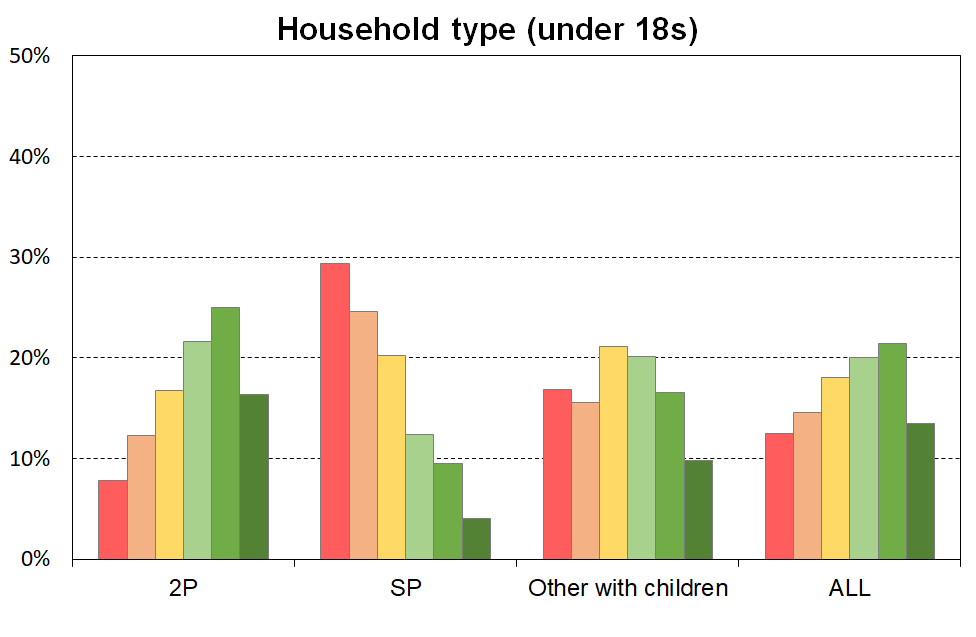 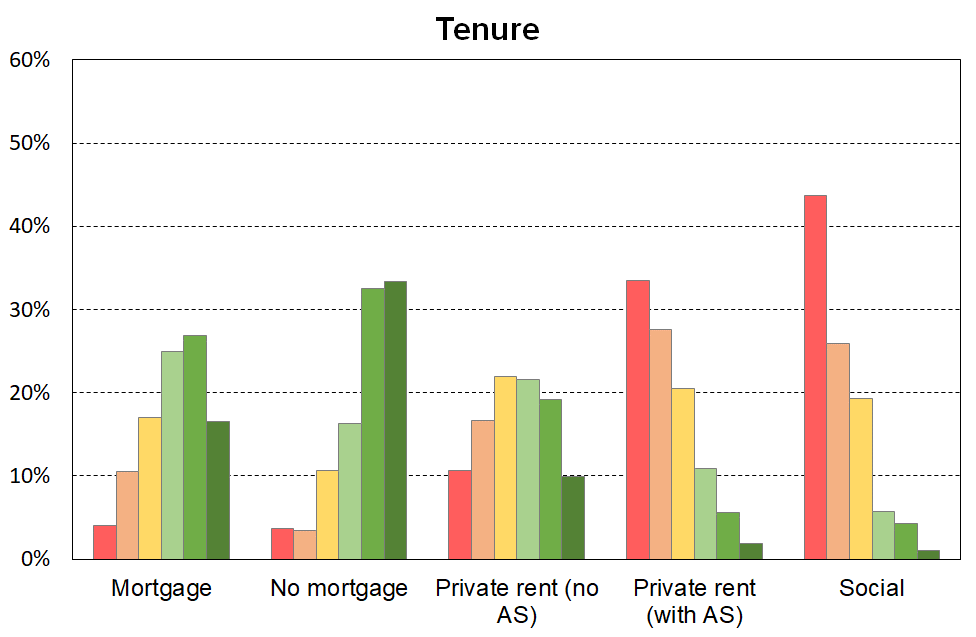 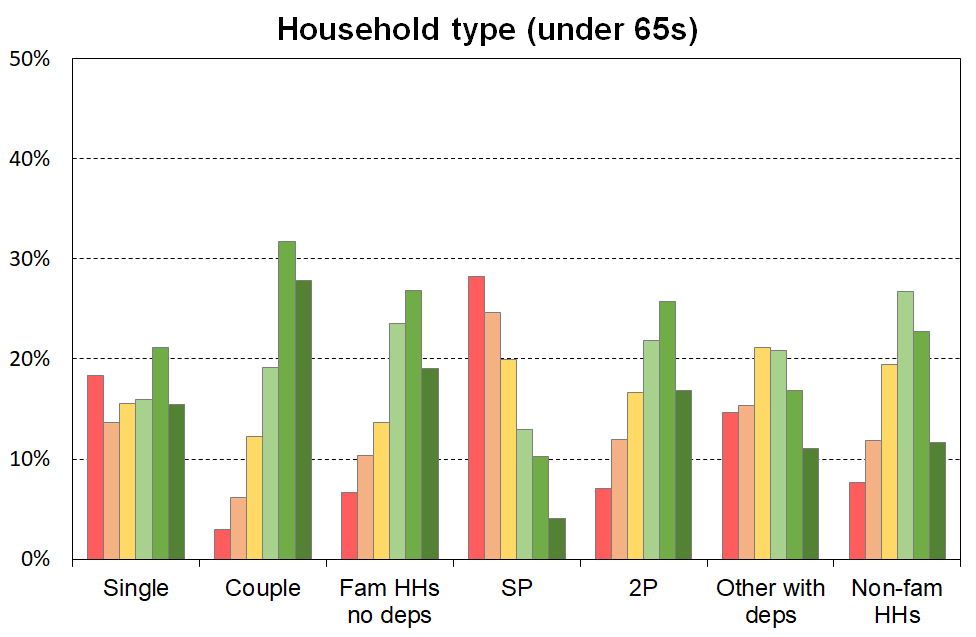 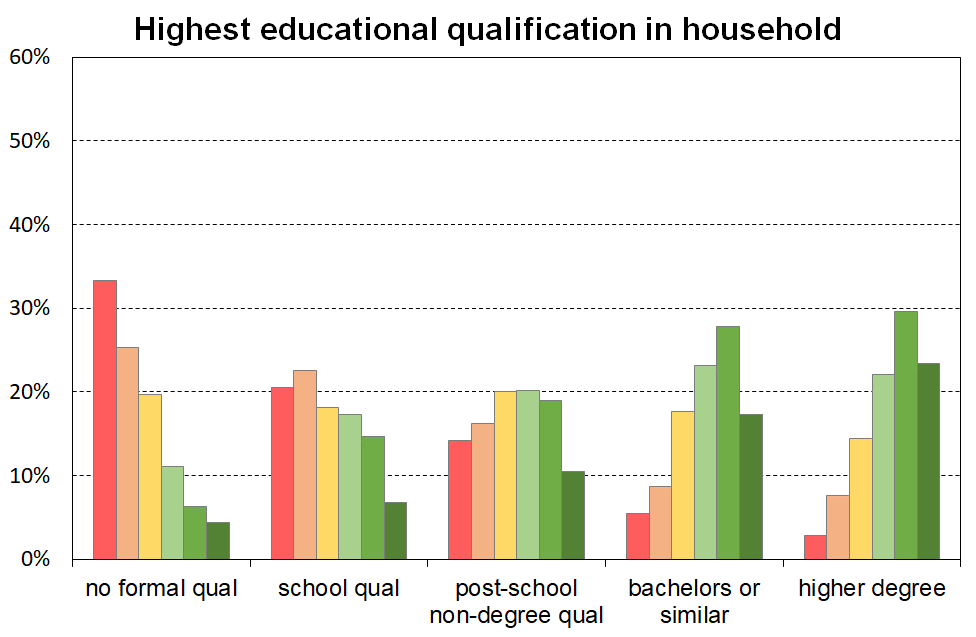 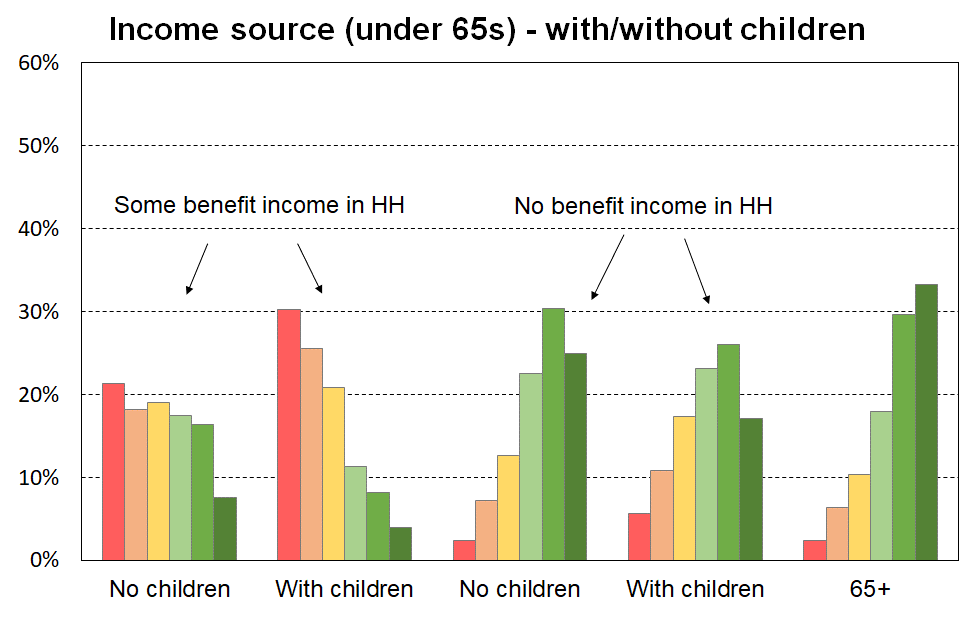 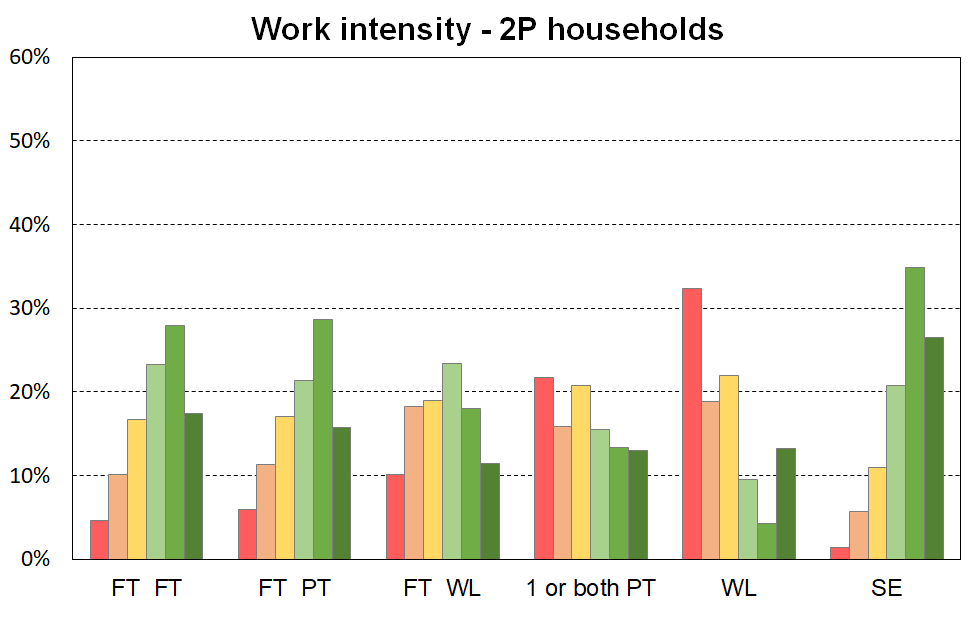 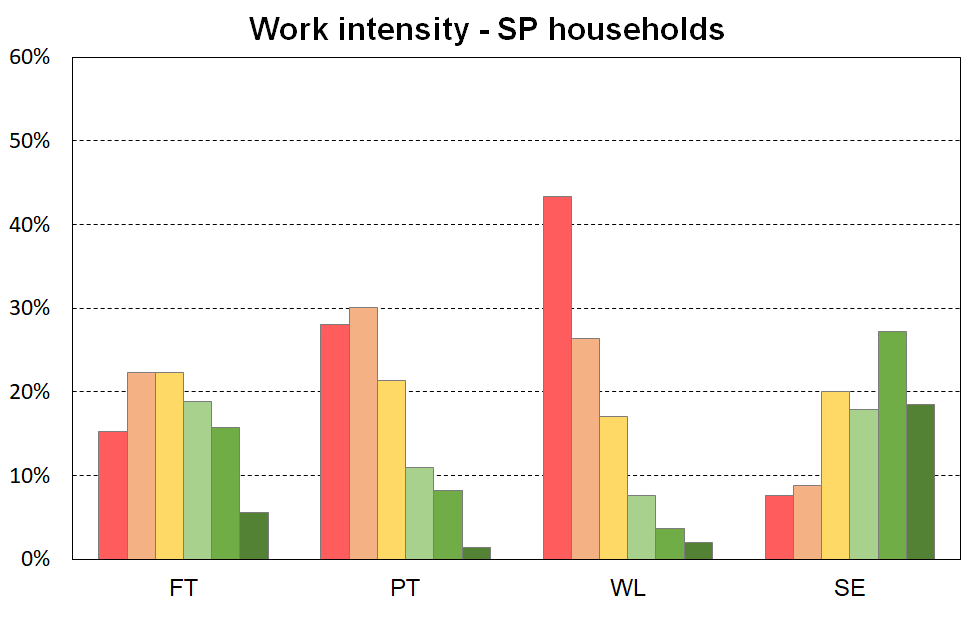 The left-hand chart in Figure E.2 shows how children are distributed across the material wellbeing spectrum by their ethnicity (‘total’ definition).When interpreting the chart, it is important to note that the information is descriptive only and should not be used as if ethnicity is being portrayed as causal in relation to MWI scores (material wellbeing). To support a causality narrative or conclusion, a starting point would be regression analysis in which other relevant variables are included to control for differences in education, household type, household employment hours, and so on. Even then, further investigation would be needed to understand whether any in the set of control variables themselves have any significant dependency on ethnicity. The right-hand chart in Figure E.2 looks at the group of children who live in households in which the maximum educational qualification is a tertiary degree. This in effect introduces a simple control for educational qualification (at the degree level). There is a greater similarity for the material wellbeing profiles for these children across the ethnic groupings than there is when all children are looked at, though some differences are still evident. Figure E.2The material wellbeing of children by their ethnicity (6 groupings using MWI scores)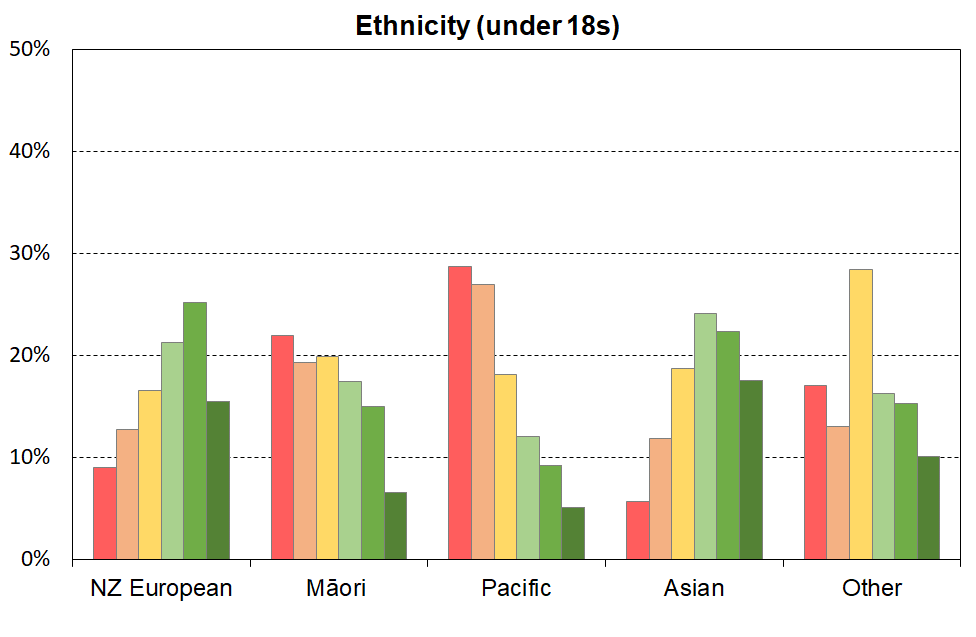 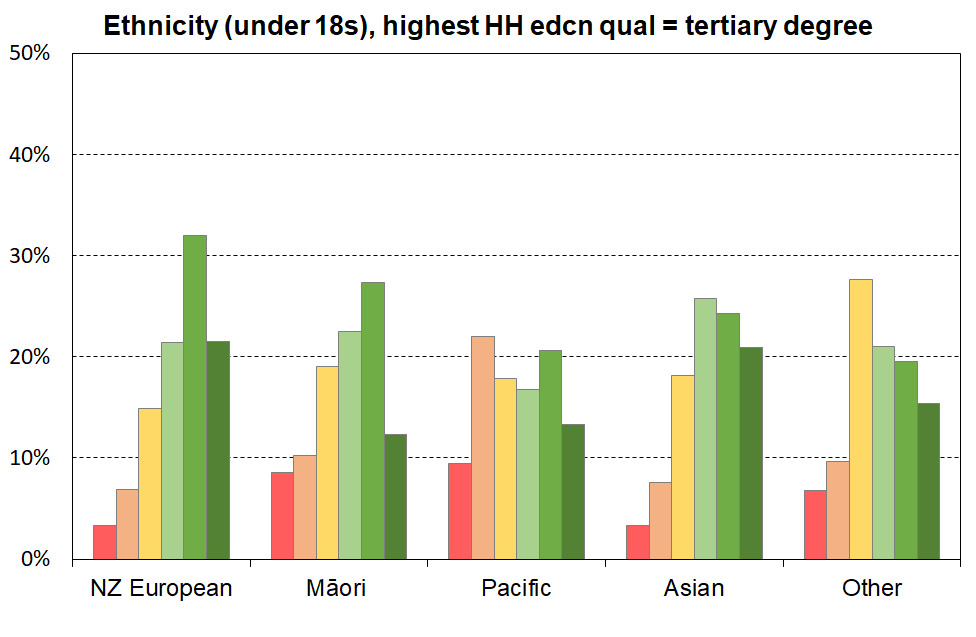 Poverty experiencedThe understanding of poverty and the associated measurement approach used in this report (and in the full MSD reports) is narrowly focussed. It is about ‘unacceptable financial or material hardship’ and the insights about this that can be gleaned from a large-scale national survey.This is a legitimate focus but, in pursuing it, it is important to be aware that there is much more to ‘poverty’ than what can be measured (albeit imperfectly) through analysis of data from income or deprivation surveys. These can tell us about the material core (‘unacceptable material or financial hardship’), but a different type of research is needed to give insight into how this unacceptable hardship is experienced and understood and felt.  What is at issue here is the non-material as well as the material manifestations of poverty.  Poverty has to be understood not just as a disadvantaged and insecure economic condition but also as a shameful and corrosive social relation …  [The non-material aspects include] … lack of voice; disrespect, humiliation and assault on dignity and self-esteem; shame and stigma; powerlessness; denial of rights and diminished citizenship … They stem from people in poverty’s everyday interactions with the wider society and from the way they are talked about and treated by politicians, officials, the media and other influential bodies.	Lister (2004:7) What people on low incomes report is a situation of great complexity in which the pressures they face are cumulative.  Basics become luxuries that have to be prioritised and saved for.  Solutions to one problem create problems of their own, as when saving on heating exacerbates illness and borrowing from the rent money generates arrears and threats of eviction. Poverty feels like entrapment when options are always lacking, the future is looming and unpredictable, and guilt seems ever present, arising from an inability to meet one’s children’s needs, one’s own expectations and society’s demands.	Tomlinson and Walker (2009:16)[Poverty] is to live under the dictatorship of material necessity without choice and control in one’s daily life. That’s what poverty is, it’s about freedom and power and the lack thereof. 	Ringen (2009:7)Sen and shameIt has become popular in discussions of human wellbeing to use Amartya Sen’s dictum that the basic concern of human development or of ‘the good life’ is ‘our capability to lead the kind of lives we have reason to value’. The same language is sometimes used in relation to discussions around strategies to address poverty, with the goal of poverty alleviation intervention being characterised as helping people ‘lead the kind of lives they have reason to value’.  In using only this aspect of Sen’s thinking, it misses two key elements that Sen himself identifies in his writing on the conceptualisation of poverty. The first is the matter of the ‘irreducible absolutist core’– poverty alleviation is about having households attain a minimum acceptable standard, which may nevertheless be (well) below ‘leading the kind of lives they have reason to value’. The second is how for Sen and for ‘the poor’, shame is at the core of poverty experienced. There is a case that the bumper-sticker type of use of the notion of ‘leading the kind of lives we have reason to value’ in the context of poverty discourse both misrepresents Sen on poverty and understates the stress of life at the hard end. Appendix 1Item lists for indices used in the report and the full list of HES non-monetary indicator items including the child specific suiteComposition of DEP-17 Note: an enforced lack is an item that is wanted but not possessed because of the cost.Composition of EU-13The 37 items in HES 2018-19 and 2019-20, and how the relevant items are scored for the three indices (MWI, DEP-17 and EU-13)* 	introduced in 2018 HES** 	introduced in 2019 HESNo asterisk = available from 2013The 20 child-specific items in the 2018-19 and 2019-20 HES Note:	None of these items are included in DEP-17 or EU-13 which are general purpose indices that are deigned to apply to all ages and household types and so on.Appendix 2 Low-income thresholdsTable 2A 50% and 60% low-income thresholds or ‘poverty lines’ for various household types (BHC)($2021, per week) (Using the modified OECD equivalence scale)  Table 2B (40%, 50% and 60% low-income thresholds or ‘poverty lines’ for various household types (AHC)($2021, per week) (Using the modified OECD equivalence scale) Appendix 3 Two-letter codes for European Countries referred to in the International SectionTable 3.1European countries and their two-letter codesAppendix 4 Income of households in receipt of main benefitsIncome of households in receipt of main benefitsChildren in beneficiary households typically make up around half of children in low-income households (using the CPRA measures) and around half those in households reporting material hardship. Trends in the incomes of beneficiary households with children are therefore highly relevant for understanding the New Zealand child poverty story.Figures C.7 and C.8 below show the long-run trends in beneficiary household income from two perspectives for selected benefit types: in real inflation-adjusted termsrelative to the after-tax average wage.In this analysis, beneficiary income includes core benefits plus Family Tax Credit and its predecessors (Family Benefit / Support). The income is net income (ie after tax).  It does not include the Winter Energy Payment, Best Start or the Accommodation Supplement.  The time series goes from 1 April 1945 to 1 April 2022, and includes the changes announced in Budget 21. In 2022, beneficiary income for sole parent households with children (<12) will be higher in real terms for the first time since the 1991 benefit cuts.If the information in the charts that follow is being used to help form a view about the adequacy of beneficiary incomes, there are several factors to bear in mind in addition to the income trends and levels:Some of the non-included payments noted above have played an increasing role in the income support system.The increases in housing costs as a proportion of income for low-income households means that ‘residual’ or ‘after-housing-costs-are-deducted’ income has not in recent years risen as much as ‘before-housing-costs’ income, and in some particular cases may have fallen.Even if 2021 or 2022 levels are assessed as ‘adequate’, this would likely have to be qualified by something like ‘for households with no significant health / medical / disability-related costs and no high debt servicing costs and a reasonable stock of household appliances and furniture’. Where these provisos are not met, then the ‘adequate’ assessment may no longer be justified.Figure C.7 shows the trends in inflation-adjusted (‘real’) beneficiary incomes for the most common beneficiary households / families. In 2022, beneficiary income for sole parent households with children (<12) will be higher in real terms for the first time since the 1991 benefit cuts.Figure C.7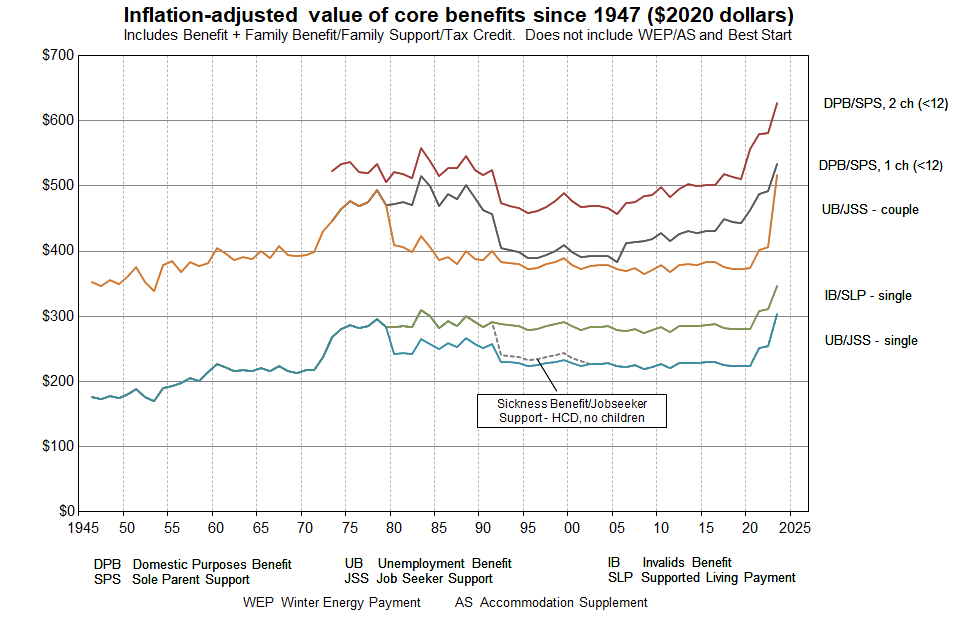 Source: 	MSD collation from information from the Royal Commission on Social Security, Department of Social Welfare Annual Reports, Income Support Service / Work and Income Fact Sheets and Budget 2021.Some key dates1946	Universal Family Benefit1972	Royal Commission on Social Security1991	Benefit cuts2004-05	Working for Families2016	Child Material Hardship Package2018	Families Package2020	$25 increase (April)2020	Indexation to average wage commences (Apr)2021	$20 pw increase (July)2022	WEAG plus $15 pw for families with children (Apr)	 Figure C.8 compares beneficiary income with the average wage (after tax). The child-related information is in the DPB/SPS trends. From the late 1980s through to 2019 there was a steady decline in beneficiary incomes compared with the average wage, albeit with a short-run reversal for sole parents when Working for Families was introduced in 2004-05. From 2020 to 2022 beneficiary incomes for sole parent households improved relative to the average wage.Figure C.8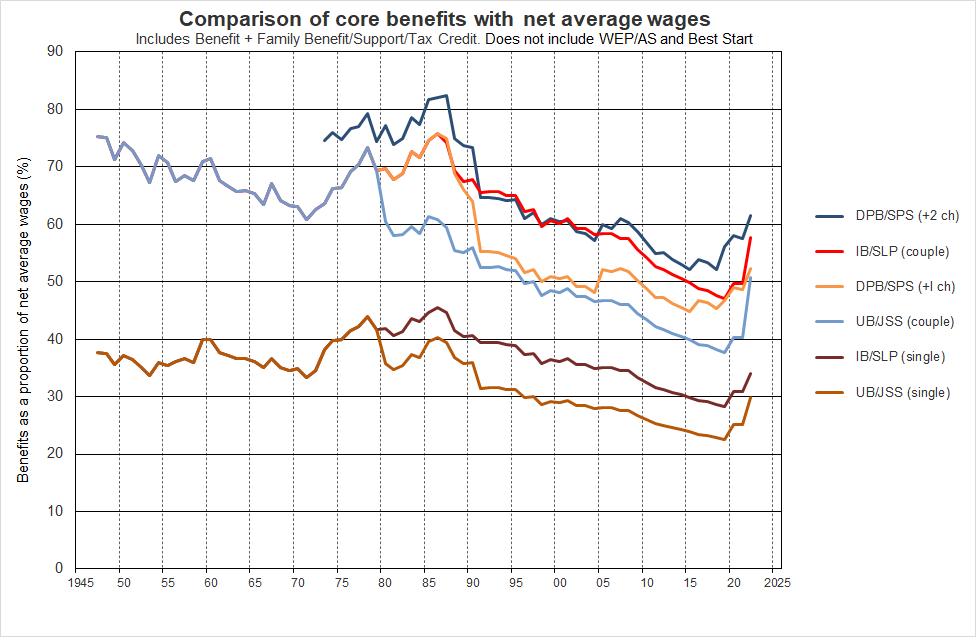 Source: 	MSD collation from information from the Royal Commission on Social Security, Department of Social Welfare Annual Reports, Income Support Service / Work and Income Fact Sheets and Budget 2021.Some key dates1946	Universal Family Benefit1972	Royal Commission on Social Security1991	Benefit cuts2004-05	Working for Families2016	Child Material Hardship Package2018	Families Package2020	$25 increase (April)2020	Indexation to average wage commences (Apr)2021	$20 pw increase (July)2022	WEAG plus $15 pw for families with children (Apr)	 The New Zealand Superannuation (NZS) ‘married couple’ rate has for some time been at 66% of the net average wage, and the ‘single-living-alone’ rate at 43% (65% of the ‘married couple’ rate). This compares with around 50% for a UB/JSS couple and 30% for a UB/JSS single in 2022, as shown in the chart above. Figure C.9 uses the same data source as Figure C.8 but shows the actual trend in the average wage (after tax) and the minimum wage (before tax). It compares beneficiary income for selected beneficiary households / families with the average wage (after tax) and the minimum wage (before tax). The child-related information is in the DPB/SPS trends. From the late 1980s through to 2019 there was a steady decline in beneficiary incomes compared with the average wage, albeit with a short-run reversal for sole parents when Working for Families was introduced in 2004-05. From 2020 to 2022 beneficiary incomes for sole parent households improved relative to the average wage.Figure C.9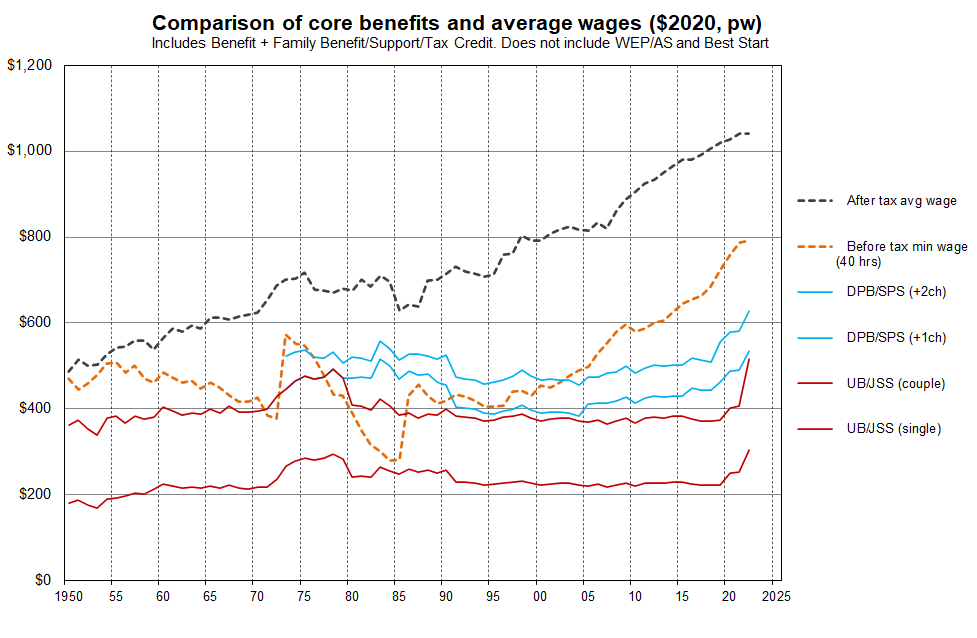 Source: 	MSD collation from information from the Royal Commission on Social Security, Department of Social Welfare Annual Reports, Income Support Service / Work and Income Fact Sheets and Budget 2021.Some key dates1946	Universal Family Benefit1972	Royal Commission on Social Security1991	Benefit cuts2004-05	Working for Families2016	Child Material Hardship Package2018	Families Package2020	$25 increase (April)2020	Indexation to average wage commences (Apr)2021	$20 pw increase (July)2022	WEAG plus $15 pw for families with children (Apr)	Appendix 5Treatment used for very-low-income households who report good (or even very good) material wellbeingThe Household Economic Survey, like similar ones elsewhere, includes a small group of very-low-income (VLI) households the great majority of whom report consumption / material wellbeing more like households with incomes in the middle of the income distribution. While there is considerable variation in reported material hardship levels for other ‘ordinary’ low-income households – not all low-income households are in hardship and not all in hardship are from low-income households (ie the limited overlap observation) – the VLI group is different from the ordinary-low-income group on two counts:first, the incomes are so extremely low (for this report, usually under ~15% of the median), well below all safety net income support levelssecond, there is good evidence that an unexpectedly high proportion of these VLI households report a material standard of living much higher than those with incomes a little above (eg those in ventile 2), and higher than those in the ‘normal / less extreme’ low-income range.For the 2018-19 HES data, this VLI group with good material wellbeing is larger than for previous HES datasets MSD has used. As this group is in general so much better off than their counterparts with ordinary low household income, their presence can lead to misleading and incongruous findings, and especially for 2018-19 HES data. This is the dataset that much of the analysis in this report is based on. The impact is seen on statistics such as lower decile shares and other income inequality measures, measures of poverty depth, measures of housing affordability using outgoing-to-income measures, and when examining the overlap between income and non-income measures of poverty (a major theme of this report). They make up only a very small proportion of the whole population (around 2-4%), but when the population of interest is the low-income group, they can make up a non-trivial portion as high as 25% in some cases. Their presence can also impact on reported low-income (poverty) rates and on the credibility of those numbers.  MSD’s reports have applied various treatments in the past to seek to reduce the noise from this VLI group for selected statistics as required. One treatment involved using household spending to impute a more realistic income for the VLI households, and another simply deleted households with incomes under a selected very low level of a few thousand dollars per annum. The expenditure treatment is available only every third year (starting with 2006-07) so has limitations for time series, and the deletions based purely on income can open the analysis to the charge that it potentially eliminates from the dataset some households that are genuinely in poverty, thus under-estimating the level of need.For this report, a different approach is used.All VLI households whose DEP-17 score is zero or who self-rate their income as enough or more than enough are removed from the dataset. ‘Very low’ is defined (in equivalised dollars) as:under $5000 pa ($2007) for BHC  (this is around $250 pw for a (2,2) household in $2020, and $175 pw for a (1,1) household, both being well below safety net incomes, and well below survival rates if income is the only financial resource (~15% of median)under $3000 pa ($2007) for AHC.(this is around $3600 pa in $2020 - $150 pw for a (2,2) household, and $90 pw for a (1,1) household), both being well below safety net incomes, and below survival rates if income is the only financial resource (~10% of median).The main purpose of the treatment used in this report is to enable analysis which:gives a reasonably valid and plausible account of the overlap between households with low incomes and those in material hardship paints a reliable picture of what life is like for households with children living ‘below the line’, produces housing affordability figures for low-income households (using outgoing-to-income ratios for renters and home-owners) that are not too distorted by VLI households.  This purpose is achieved with the current treatment, albeit only just in some cases as, for one thing, the treatment is a fairly conservative one There is a case for using higher VLI thresholds, and MSD is investigating this option. The treatment applied should be considered interim and better than not doing it at all for the purposes of this report. MSD’s view is that it is not however adequate for CPRA purposes but is a contribution to the further work being done on that. Using a medical analogy, the current treatment dulls the pain to some degree, but not fully, and ideally the cause of the pain will be established and addressed as well as possible, even if some relief of residual symptoms is still required.Figures 5.1 and Table 5.1 give examples of the pre-treatment incongruities and the difference the treatment makes.  More examples are provided in Section O of the main report.In the untreated version of Figure 4.1, the average hardship rate for children in households below the 40% AHC threshold is lower than for those in ‘higher’ low-income households, 40-50% AHC. This is incongruous. After the treatment has been applied the rates for the lower two groups are much the same, which is a considerable improvement. Nevertheless, the question remains as to whether a less conservative treatment should be considered using, say, a slightly higher VLI definition. MSD is investigating this option.Figure 5.1Material hardship rates (%) of children in selected AHC household income bands:untreated and treated, HES 2018-19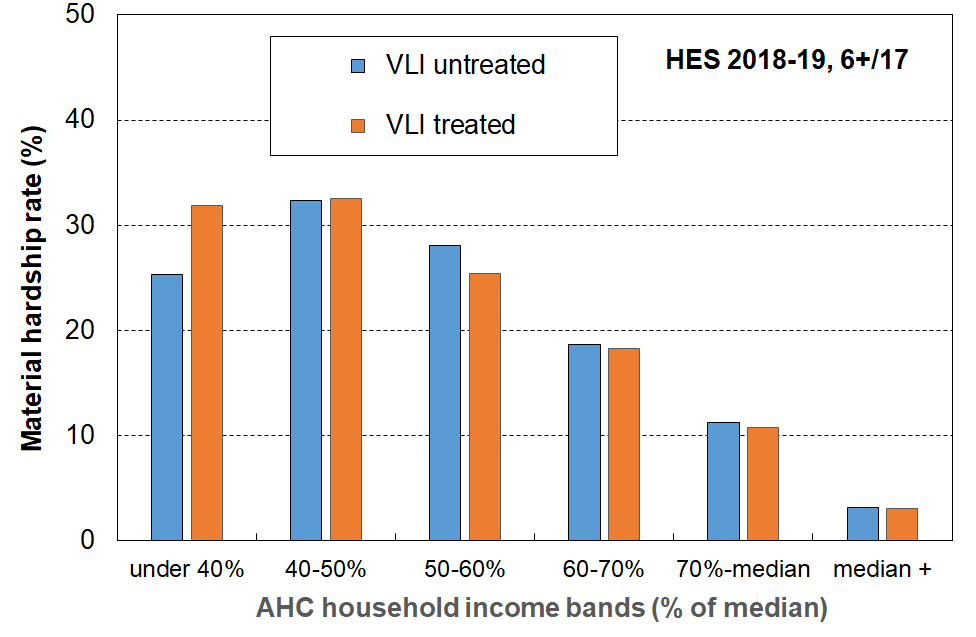 Table 5.1 shows that for the untreated data, foodbank usage by the VLI group was very much lower than for the rest of the under AHC 40 group (5% v 26%) and was similar to that for those households  with incomes well above the BHC threshold.  This too is incongruous. The application of the treatment improved the comparisons, though there is further evidence here for the treatment being ‘too conservative’.Table 5.1Use of foodbanks / other community support groups at least once in the 12 months prior to interview (%),untreated and treated, HES 2018-19Stats NZ are aware of the VLI issue in relation to how it may possibly impact on the child poverty rates they report on in the context of the requirements of the CPRA, and also more generally for the way the presence of these extreme incomes can impact other information based on the HES. They are carrying out further investigation, especially for HES 2018-19 and later. In the Technical Appendix for the February 2021 release of Child Poverty Statistics, Stats NZ note that: “We have decided at present that we will not apply any treatment to try and correct for this group of people who have very low income when producing poverty rates. However, users of the data should be aware of this issue when analysing this end of the distribution and may want to apply their own treatment depending on the purpose of their analysis. We will continue to investigate what is driving what we observed and to further improve the dataset.”Section O of the main Child Poverty report more fully outlines the rationale for the MSD treatment and its impact on selected statistics.Measure% poor% poor% poor# poorMeasure2017-182018-192019-202019-20PBHC 50% relative161414160,000SBHC 60% relative252222250,000SAHC 40% relative161414160,000SAHC 50% relative232020230,000SAHC 60% relative312828320,000PAHC 50% anchored line (2017/18 ref)231818210,000PMaterial hardship (DEP-17, 6+/17)131311130,000SSevere material hardship (9+/17)66550,000SBoth material hardship and low-income (less than 60% AHC)98775,000Household Economic Survey 2017/18Q1Q1Q1Q2Q2Q2Q3Q3Q3median liquid assets ($)04008,0001001,20012,0005003,60019,300material hardship rate (6+/17, DEP-17)47%18%7%19%11%4%9%1%2%avg AHC household income (equivalised $)11,00011,00010,00021,00021,00022,00030,00031,00031,000self-assessed income adequacy = ‘not enough’45%21%17%22%10%5%14%6%4% HES 2018-19Material hardship ratesMaterial hardship ratesMaterial hardship ratesMaterial hardship ratesMaterial hardship ratesCompositionCompositionCompositionCompositionCompositionCompositionCompositionwhat % of this group is in hardship, using the different thresholds?what % of this group is in hardship, using the different thresholds?what % of this group is in hardship, using the different thresholds?what % of this group is in hardship, using the different thresholds?what % of this group is in hardship, using the different thresholds?what % of all those in hardship (using a given threshold) are in this group / cell?what % of all those in hardship (using a given threshold) are in this group / cell?what % of all those in hardship (using a given threshold) are in this group / cell?what % of all those in hardship (using a given threshold) are in this group / cell?what % of all those in hardship (using a given threshold) are in this group / cell?000’s%Material hardship threshold as # of items lacked out of 175+6+7+8+9+5+6+7+8+9+ALLALLMaterial hardship rates (%)All children (0-17 yrs)181310861001001001001001,135100Household type2P HH with any deps129753484644423778569SP HH with any deps4032262017323435374116014Other fam HHs with any deps231614108201921212218016Other HHs (some 0-17s, no dep ch)Suppressed - numbers too small Suppressed - numbers too small Suppressed - numbers too small Suppressed - numbers too small Suppressed - numbers too small 11010101 HES 2018-19Material hardship ratesMaterial hardship ratesMaterial hardship ratesMaterial hardship ratesMaterial hardship ratesCompositionCompositionCompositionCompositionCompositionCompositionCompositionwhat % of this group is in hardship, using the different thresholds?what % of this group is in hardship, using the different thresholds?what % of this group is in hardship, using the different thresholds?what % of this group is in hardship, using the different thresholds?what % of this group is in hardship, using the different thresholds?what % of all those in hardship (using a given threshold) are in this group / cell?what % of all those in hardship (using a given threshold) are in this group / cell?what % of all those in hardship (using a given threshold) are in this group / cell?what % of all those in hardship (using a given threshold) are in this group / cell?what % of all those in hardship (using a given threshold) are in this group / cell?000’s%Material hardship threshold as # of items lacked out of 175+6+7+8+9+5+6+7+8+9+ALLALLMaterial hardship rates (%)All children (0-17 yrs)181310861001001001001001,135100Household type2P HH with any deps129753484644423778569SP HH with any deps4032262017323435374116014Other family HHs with any deps231614108201921212218016Other HHs (some 0-17s, no dep ch)Cell sizes too small – rates suppressedCell sizes too small – rates suppressedCell sizes too small – rates suppressedCell sizes too small – rates suppressedCell sizes too small – rates suppressed11010101Number of children in household11411865171717171824522214108543333323030485433191311962523242724255234+3527221613242627262814012Work intensity (2P and sole parent)2P (all ages) - both FT9653111111085260232P (all ages) - FT PT10754288776165152P (all ages) - FT WL1812964161514141318517SP (all ages) - FT23171210766666555SP (all ages) - PT392822151166655303Labour market status of householdSelf-employed421102211114012At least one FT worker1410753575452484482072No FT worker (may have PT)4738312520414447505517516PT work only34251915111010101010605Some work (excl SE)1511864676461595487577Workless5344373025313438404512010Source of HH income in the 12 months prior to interviewMain source market129643605652484597586Main source government5242352923404448525516014Tenure of householdOwned with mortgage (incl FT)85321221814131154047Owned no mortgage (incl FT)533323334412010Private rental2923191411535659586136532Social rental54443528202022232524757Other 8422111111353Private rental by AS receiptPrivate rental (no AS)1611964151515141219517Private rental (with AS)4536302318384144444917015Education (highest qualification in HH)Higher degree642117643323020Bachelors or similar 9643211998825022Post-school non-degree qualification20151297353537373736032School qualification2922171310313232323221519No formal qualification44342722171717182020807NZDep QuintileQ1(least deprived 20%)642217644321019Q29643210977723020Q3149753161414141223021Q419141175202020171521019Q5 (most deprived 20%)3931262117485154586425022 HES 2018-19Material hardship ratesMaterial hardship ratesMaterial hardship ratesMaterial hardship ratesMaterial hardship ratesCompositionCompositionCompositionCompositionCompositionCompositionCompositionwhat % of this group is in hardship, using the different thresholds?what % of this group is in hardship, using the different thresholds?what % of this group is in hardship, using the different thresholds?what % of this group is in hardship, using the different thresholds?what % of this group is in hardship, using the different thresholds?what % of all those in hardship (using a given threshold) are in this group / cell?what % of all those in hardship (using a given threshold) are in this group / cell?what % of all those in hardship (using a given threshold) are in this group / cell?what % of all those in hardship (using a given threshold) are in this group / cell?what % of all those in hardship (using a given threshold) are in this group / cell? 000’s%Material hardship threshold as # of items lacked out of 175+6+7+8+9+5+6+7+8+9+ALLALLMaterial hardship rates (%)All children (0-17 yrs)181310861001001001001001,135100Ethnicity (total)European131076436363636355353Māori 292319141132343535372121Pacific peoples382823181420202122231010Asian 116422865441313Other 241810754433233Ethnicity (prioritised)European107543262524242153547Māori 2923191411414447475029026Pacific peoples41292419141919202121958Asian 1164229754417015Other 2520109655444404New Zealand comparisonsHES 2018-19One person HHs (18-64 yrs)Children (0-17yrs)Older NZers (65+ yrs)ALLNew Zealand comparisons180,0001.13m700,0004.9mNew Zealand comparisonsBHC 503113910New Zealand comparisonsBHC 6037223720New Zealand comparisonsAHC 403112710New Zealand comparisonsAHC 5037191315New Zealand comparisonsAHC 6044272622New Zealand comparisonsMaterial hardship (DEP-17, 6+/17)211339New Zealand comparisonsSevere material hardship (9+/17)10614New Zealand comparisonsMaterial hardship plus income less than AHC 6019825EU comparisons for material hardship (EU-13)EU-13, 5+/132214410EU comparisons for material hardship (EU-13)EU median14-1511-12810EU comparisons for material hardship (EU-13)NZ material hardship rate relative to EU countriesNZ rate relatively high, along with Ireland, Belgium (21-23%) etc. Better only than Serbia, Latvia, Lithuania, Romania, etc.A little above the EU median – similar to Italy, Portugal, BelgiumAmong those with lowest rates such as the UK, Finland, Denmark, Switzerland, etcOne-person HHs (18-64 yrs)One-person HHs (18-64 yrs)One-person HHs (18-64 yrs)Children (0-17 yrs)Children (0-17 yrs)Children (0-17 yrs)Older NZers (65+ yrs)Older NZers (65+ yrs)Whole populationALLSome benefit income Govt income as main sourceALLIn HHs with some benefit incomeIn HHs with govt income as main sourceALLrentersWhole population2146481335423129HES survey year2007-082011-122016-172018-192007-082011-122016-172018-19France8101212Latvia81188Ireland13201211Estonia7967United Kingdom17171211Romania101297Sweden87611Malta9887Belgium11121211EU-27 median81097New Zealand17181111Croatia71186Bulgaria1117129Hungary151686Lithuania1112109Cyprus47106Italy79109Luxembourg4486Slovakia91088Austria6676Spain714108Czechia7866Greece41398Portugal5965Germany10998Netherlands5665Denmark3898Finland4455Poland8988Slovenia3433HES survey year2007-082011-122016-172017-182018-19In workless HHs  1718111111In HHs with no FT worker 2425161716In beneficiary families1921161515Don't have (for any reason):Don't have (for any reason):18/1919/20Two pairs of shoes in a good condition and suitable for daily activities75Two sets of warm winter clothes21Waterproof coat96A separate bed54Fresh fruit and vegetables daily75A meal with meat, fish or chicken (or vegetarian equivalent) daily64Good access at home to a computer and internet for homework?65A range of books at home suitable for their ages54A suitable place at home to do school homework22Friends around to play and eat from time to time1111Friends around for a birthday party1311 Do/not do a lot in order to save money: Do/not do a lot in order to save money:Postponed visits to the doctor21Postponed visits to the dentist11Did not pick up child’s prescription01Unable to pay for a child to go on a school trip or other school event32Had to limit children’s involvement in sport64Had children go without music, dance, Kapa haka, art, swimming or other special interest lessons75Children continue wearing shoes or clothes that were worn out or the wrong size32Don't have (age 11+ only):Don't have (age 11+ only):Mobile phone if aged 11+1814Selected child-specific items (12)Child-relevant general household items (6)Do not have:two pairs good shoes for each childtwo sets of warm winter clothes for each childwaterproof coat for each child (because of cost)a separate bed for each childfresh fruit and vegetables dailymeal with meat, fish or chicken (or vegetarian equivalent) each daygood access at home to a computer and internet for homeworkfriends around to play and eat from time to time (because of the cost)Economised ‘a lot’:unable to pay for school trips / events for each childhad to limit children’s involvement in sport children had to go without music, dance,  kapa haka, art, swimming or other special interest lessonscontinued wearing worn out / wrong size clothes or shoes Household deprivations that have direct relevance to children:received help from food bank or other community group  (more than once in last year)accommodation severely crowded (2+ extra bedrooms needed)dampness or mould in dwelling (‘major problem’)respondent reports putting up with feeling cold to keep down costs for other basics (‘a lot’)delayed repair or replacement of appliances (‘a lot’)no access to car or vanAllD1D2Q1Q2Q3Q4Q5Distribution of children (6-17yrs) across MWI deciles/quintiles of children (%)10010102020202020Don’t have2 pairs of shoes in good condition and suitable for daily activities for each child736152642..2 sets of warm winter clothes for each child21338....waterproof coat for each child (because of the cost)5287183...separate bed for each child52510185...fresh fruit and vegetables daily74512295...meal with meat, fish or chicken (or vegetarian equivalent) each day63113225...good access at home to a computer and internet for homework627142162..friends around to play and eat from time to time (because of the cost)4217143...Economised ‘a lot’ on children’s items to keep down costs to enable other basic things to be paid for (not just to be thrifty or to save for a trip or other non-essential)Economised ‘a lot’ on children’s items to keep down costs to enable other basic things to be paid for (not just to be thrifty or to save for a trip or other non-essential)Economised ‘a lot’ on children’s items to keep down costs to enable other basic things to be paid for (not just to be thrifty or to save for a trip or other non-essential)Economised ‘a lot’ on children’s items to keep down costs to enable other basic things to be paid for (not just to be thrifty or to save for a trip or other non-essential)Economised ‘a lot’ on children’s items to keep down costs to enable other basic things to be paid for (not just to be thrifty or to save for a trip or other non-essential)Economised ‘a lot’ on children’s items to keep down costs to enable other basic things to be paid for (not just to be thrifty or to save for a trip or other non-essential)Economised ‘a lot’ on children’s items to keep down costs to enable other basic things to be paid for (not just to be thrifty or to save for a trip or other non-essential)Economised ‘a lot’ on children’s items to keep down costs to enable other basic things to be paid for (not just to be thrifty or to save for a trip or other non-essential)Economised ‘a lot’ on children’s items to keep down costs to enable other basic things to be paid for (not just to be thrifty or to save for a trip or other non-essential)Economised ‘a lot’ on children’s items to keep down costs to enable other basic things to be paid for (not just to be thrifty or to save for a trip or other non-essential)had to go without music, dance,  kapa haka, art, swimming or other special interest lessons (“a lot”)73517266...unable to pay for school trip or other school event (“a lot”)3246151...involvement in sport had to be limited (“a lot”)63215244...continue to wear shoes or clothes that are worn out or the wrong size (“a lot”)319713....Multiple restrictions of child-specific items (the 12 above)2+ out of 12126828499...3+ out of 1285317364...4+ out of 126439272...Child-relevant general household itemsreceived help (food, clothes, money) from a community organisation more than once in the last 12 months5319204...accommodation severely crowded (2+ extra bedrooms needed)366652..dampness or mould a ‘major problem’ in the accommodation836202883..respondent reports putting up with feeling cold to keep down costs for other basics (‘a lot’)1049273891..delayed replacing or repairing broken or damaged appliances to keep down costs for other basics (‘a lot’)12622945123..household has no access to car or van for personal use514710632.Multiple restrictions out of 12 child-specific and 6 general child-relevant household items (18 in all)Multiple restrictions out of 12 child-specific and 6 general child-relevant household items (18 in all)Multiple restrictions out of 12 child-specific and 6 general child-relevant household items (18 in all)Multiple restrictions out of 12 child-specific and 6 general child-relevant household items (18 in all)Multiple restrictions out of 12 child-specific and 6 general child-relevant household items (18 in all)Multiple restrictions out of 12 child-specific and 6 general child-relevant household items (18 in all)Multiple restrictions out of 12 child-specific and 6 general child-relevant household items (18 in all)Multiple restrictions out of 12 child-specific and 6 general child-relevant household items (18 in all)Multiple restrictions out of 12 child-specific and 6 general child-relevant household items (18 in all)Multiple restrictions out of 12 child-specific and 6 general child-relevant household items (18 in all)3+ out of 18147834578...4+ out of 1896418423...5+ out of 1875011312...Postponed doctor’s visits ‘a lot’ to keep down costs to enable other basic things to be paid for (not just to be thrifty or to save for a trip or other non-essential)Postponed doctor’s visits ‘a lot’ to keep down costs to enable other basic things to be paid for (not just to be thrifty or to save for a trip or other non-essential)Postponed doctor’s visits ‘a lot’ to keep down costs to enable other basic things to be paid for (not just to be thrifty or to save for a trip or other non-essential)Postponed doctor’s visits ‘a lot’ to keep down costs to enable other basic things to be paid for (not just to be thrifty or to save for a trip or other non-essential)Postponed doctor’s visits ‘a lot’ to keep down costs to enable other basic things to be paid for (not just to be thrifty or to save for a trip or other non-essential)Postponed doctor’s visits ‘a lot’ to keep down costs to enable other basic things to be paid for (not just to be thrifty or to save for a trip or other non-essential)Postponed doctor’s visits ‘a lot’ to keep down costs to enable other basic things to be paid for (not just to be thrifty or to save for a trip or other non-essential)Postponed doctor’s visits ‘a lot’ to keep down costs to enable other basic things to be paid for (not just to be thrifty or to save for a trip or other non-essential)Postponed doctor’s visits ‘a lot’ to keep down costs to enable other basic things to be paid for (not just to be thrifty or to save for a trip or other non-essential)Postponed doctor’s visits ‘a lot’ to keep down costs to enable other basic things to be paid for (not just to be thrifty or to save for a trip or other non-essential)For children (a lot)2857....For respondent (a lot)11523342113..For children (a little or a lot)52211176...For respondent (a little or a lot)2884717746162.Respondent reports life satisfactiondissatisfied or very dissatisfied with life6231419732.satisfied or very satisfied with life7942605174849295AllD1D2Q1Q2Q3Q4Q5Distribution of children (6-17yrs) across AHC deciles/quintiles of children (%)10010102020202020Don’t have2 pairs of shoes in good condition and suitable for daily activities for each child717191895..2 sets of warm winter clothes for each child24552...waterproof coat for each child (because of the cost)511121164..separate bed for each child5101211743.fresh fruit and vegetables daily81519171053.meal with meat, fish or chicken (or vegetarian equivalent) each day61613141033.good access at home to a computer and internet for homework612161495..friends around to play and eat from time to time (because of the cost)498853..Economised “a lot” on children’s items to keep down costs to enable other basic things to be paid for (not just to be thrifty or to save for a trip or other non-essential)Economised “a lot” on children’s items to keep down costs to enable other basic things to be paid for (not just to be thrifty or to save for a trip or other non-essential)Economised “a lot” on children’s items to keep down costs to enable other basic things to be paid for (not just to be thrifty or to save for a trip or other non-essential)Economised “a lot” on children’s items to keep down costs to enable other basic things to be paid for (not just to be thrifty or to save for a trip or other non-essential)Economised “a lot” on children’s items to keep down costs to enable other basic things to be paid for (not just to be thrifty or to save for a trip or other non-essential)Economised “a lot” on children’s items to keep down costs to enable other basic things to be paid for (not just to be thrifty or to save for a trip or other non-essential)Economised “a lot” on children’s items to keep down costs to enable other basic things to be paid for (not just to be thrifty or to save for a trip or other non-essential)Economised “a lot” on children’s items to keep down costs to enable other basic things to be paid for (not just to be thrifty or to save for a trip or other non-essential)Economised “a lot” on children’s items to keep down costs to enable other basic things to be paid for (not just to be thrifty or to save for a trip or other non-essential)Economised “a lot” on children’s items to keep down costs to enable other basic things to be paid for (not just to be thrifty or to save for a trip or other non-essential)had to go without music, dance,  kapa haka, art, swimming or other special interest lessons (“a lot”)71515151062.unable to pay for school trip or other school event (“a lot”)48995...involvement in sport had to be limited (“a lot”)6141213104..continue to wear shoes or clothes that are worn out or the wrong size (“a lot”)35975...Multiple restrictions of child-specific items (the 12 above)2+ out of 12132830291794.3+ out of 1292023221162.4+ out of 12615171684..Child-relevant general household itemsreceived help (food, clothes, money) from a community organisation more than once in the last 12 months513141472..accommodation severely crowded (2+ extra bedrooms needed)3243544.dampness or mould a “major problem” in the accommodation817131512852respondent reports putting up with feeling cold to keep down costs for other basics (a lot)1016252114843delayed replacing or repairing broken or damaged appliances to keep down costs for other basics (a lot)12222624191054household has no access to car or van for personal use591110633.Multiple restrictions out of 12 child-specific and 6 general child-relevant household items (18 in all)Multiple restrictions out of 12 child-specific and 6 general child-relevant household items (18 in all)Multiple restrictions out of 12 child-specific and 6 general child-relevant household items (18 in all)Multiple restrictions out of 12 child-specific and 6 general child-relevant household items (18 in all)Multiple restrictions out of 12 child-specific and 6 general child-relevant household items (18 in all)Multiple restrictions out of 12 child-specific and 6 general child-relevant household items (18 in all)Multiple restrictions out of 12 child-specific and 6 general child-relevant household items (18 in all)Multiple restrictions out of 12 child-specific and 6 general child-relevant household items (18 in all)Multiple restrictions out of 12 child-specific and 6 general child-relevant household items (18 in all)Multiple restrictions out of 12 child-specific and 6 general child-relevant household items (18 in all)3+ out of 181432333220103.4+ out of 18102227241363.5+ out of 187172119104..Postponed doctor’s visits “a lot” to keep down costs to enable other basic things to be paid for (not just to be thrifty or to save for a trip or other non-essential)Postponed doctor’s visits “a lot” to keep down costs to enable other basic things to be paid for (not just to be thrifty or to save for a trip or other non-essential)Postponed doctor’s visits “a lot” to keep down costs to enable other basic things to be paid for (not just to be thrifty or to save for a trip or other non-essential)Postponed doctor’s visits “a lot” to keep down costs to enable other basic things to be paid for (not just to be thrifty or to save for a trip or other non-essential)Postponed doctor’s visits “a lot” to keep down costs to enable other basic things to be paid for (not just to be thrifty or to save for a trip or other non-essential)Postponed doctor’s visits “a lot” to keep down costs to enable other basic things to be paid for (not just to be thrifty or to save for a trip or other non-essential)Postponed doctor’s visits “a lot” to keep down costs to enable other basic things to be paid for (not just to be thrifty or to save for a trip or other non-essential)Postponed doctor’s visits “a lot” to keep down costs to enable other basic things to be paid for (not just to be thrifty or to save for a trip or other non-essential)Postponed doctor’s visits “a lot” to keep down costs to enable other basic things to be paid for (not just to be thrifty or to save for a trip or other non-essential)Postponed doctor’s visits “a lot” to keep down costs to enable other basic things to be paid for (not just to be thrifty or to save for a trip or other non-essential)For children (a lot)22532...For respondent (a lot)1123222317953For children (a little or a lot)59111092..For respondent (a little or a lot)294946484030188Respondent reports life satisfactiondissatisfied or very dissatisfied with life61212129533satisfied or very satisfied with life7964696673788690All (%)Relative low-income thresholds / ‘income poverty lines’Relative low-income thresholds / ‘income poverty lines’Relative low-income thresholds / ‘income poverty lines’Relative low-income thresholds / ‘income poverty lines’Relative low-income thresholds / ‘income poverty lines’All (%)BHC 50BHC 60AHC 40AHC 50AHC 60Child-relevant general HH itemsResponseIncome adequacy for basicsnot enough133330333127Foodbank / other community helpmore than once51414131312Borrowed for basics from family/friendsmore than once122625282724Can pay unexpected $500 essential billno265149524947Delayed replace/repair appliancesa lot122525242522Cardon't have588888Holiday away each yeardon't have - cost305050485149Holiday away each yeardon't have – other 1010910910Dampness or mouldmajor problem81817161415Can afford to keep home warmno102523252421Crowding1+ more rooms needed132624181919Crowding2+ needed - severe355233Life satisfactiondissatis / very dissatis61212111212Child-specific items (6-17 yrs)Two pairs of shoesdon't have72118181816Two sets winter clothesdon't have265454Waterproof coatdon't have - cost51412111110Waterproof coatdon't have - other477977Separate beddon't have51513101111Fruit and veg dailydon't have82118151716Protein meal dailydon't have61616151415Computer / internet don't have61314111312Friends around to play / eatdon't have - cost4109888Friends around to play / eatdon't have - other81214171413Birthday and other celebrationsdon't have - cost51513121210Birthday and other celebrationsdon't have - other71212101010Unable to fund school tripsa lot41110998Had to limit participation in sporta lot61313131312Had to go without special interestsa lot71516151515Continued to wear worn out / wrong size shoes/clothesa lot387577DEP-17 material hardship, 6+/17DEP-17 material hardship, 6+/17143433323231DEP-17 severe material hardship, 9+/17DEP-17 severe material hardship, 9+/1761515151513< 40%40-50%50-60%60-70%70-100%Median +Sum acrossNumbers (000s)All children (cell = # of 0-17s in income band)13080851002704401105Numbers (000s)# of 0-17s in the income band who are in hardship402520203015150%% of all 0-17s who are in the income band127892540100%% of all 0-17s who are in hardship who come from this income band28171512209100%% of 0-17s in the income band who are in hardship32332518113n/aBHC 50BHC 60AHC 40AHC 50AHC 60Numbers (000s)All children (0-17 yrs)145245130205295Numbers (000s)# of 0-17s in the income range who are in hardship5080406590Percentages% of all 0-17s who are in the income range1322121927Percentages% of 0-17s in the income range who are in hardship3332323230HES 2018-19under 40%40-50%50-60%60-70%70%-medianabove medianALL, 0-17 yrsAll 0-17s127892540100DEP-17, 6+/1728171512209100DEP-17, 9+/1732191210197100HES 2018-19ALLneitherlow income onlylow incomematerial hardship onlymaterial hardshipbothWhole populationsize of groups (% of whole population)100741722595% of whole population in households reporting:put up with cold (a lot) through shortage of money83616454647use of food banks more than once in last 12 months3139172329not enough income for the basics 1151424465156borrowed from fam/friends for basics - more than once in last 12 months94818495254$500 expense – can’t pay21122741788388life satisfaction of ‘dissatisfied / very dissatisfied’63611252729Children (0-17 yrs)size of groups (% of all children)1006819276148% of all children in households reportingput up with cold (a lot) through shortage of money93718434343use of food banks more than once in last 12 months51412192632not enough income for the basics 1351426434953borrowed from fam/friends for basics - more than once in last 12 months1341126515862$500 expense - cant pay27143248798487life satisfaction of ‘dissatisfied / very dissatisfied’63611192123ALL aged 6-17 yrs (%)ALL aged 6-17 yrs (%)ALL aged 6-17 yrs (%)Q1 (AHC) aged 6-17 yrs (%)Q1 (AHC) aged 6-17 yrs (%)Q1 (AHC) aged 6-17 yrs (%)ALLMain income sourceMain income sourceALLMain income sourceMain income sourceALLMarketGovtALLMarketGovtPopulation in each group (000s)76266210018410975Material hardship rate (6+/17 for DEP-17)13941322245Child-relevant general household itemsIncome adequacy for basicsnot enough13938282040Foodbank / other community helpmore than once522312325Borrowed for basics from family/friendsmore than once11834251638Can pay unexpected $500 essential billno262062483665Delayed replace/repair appliancesa lot12930231732Cardon't have53149615Holiday away each yeardon't have - cost292558494063Holiday away each yeardon't have – other 101012101010Dampness or mouldmajor problem8718151220Can afford to keep home warmno10631221335Crowding1+ more bedrooms needed131126191525Life satisfactiondissatis / very dissatis6514121015Child-specific items (6-17 yrs)Two pairs of shoesdon't have742516828Two sets winter clothesdon't have216436Waterproof coatdon't have - cost431510617Waterproof coatdon't have - other446777Separate beddon't have541511816Fruit and veg dailydon't have752517828Protein meal dailydon't have6421151022Computer / internet don't have641912719Friends around to play / eatdon't have - cost32138315Friends around to play / eatdon't have - other8714131314Birthday and other celebrationsdon't have - cost531811420Birthday and other celebrationsdon't have - other7711101011Unable to fund school tripsa lot32148315Had to limit participation in sporta lot641912621Had to go without special interestsa lot752115923Continued to wear worn out / wrong size shoes/clothesa lot32117312Group #123456ALLMWI score bands0-1112-1819-2425-2930-3334-35Whole population - across 6 groups (%)81115212519100Children (0-17 yrs) – across 6 groups (%)121518202214100% of children in households which report these deprivationsNo access to car12853115Help from foodbank more than once in last 12 months27820005Cut back / went without fresh fruit and veg ‘a lot’28411004Cannot keep home warm4718510110Not enough income for basics5222942113% of children in households which report these ‘freedoms’Holidays away from home at least once each year (have)19335569819061$300 spot purchase – not at all restricted0137238619Clothes/shoes for self - not limited by money01410278821Hobbies and special interests – economised ‘not at all’4101738759842Local trips – economised ‘ not at all’ because of money4133460929954Dentist – postponed ‘not at all’ because of money7163457879953Broken appliances – delayed repairing or replacing ‘not at all’143250729410064Satisfied / very satisfied with life44658086939580Group #123456ALLMWI score bands0-1112-1819-2425-2930-3334-35Whole population - across 6 groups (%)81115212519100Children (6-17 yrs) – across 6 groups (%)121518202214100Child-relevant general HH itemsResponseIncome adequacy for basicsnot enough5223952013Foodbank / other community helpmore than once27720005Borrowed for basics from fam/friendsmore than once5120830011Can pay unexpected $500 billno855526124026Delayed replace/repair appliancesa lot5622920012Cardon't have12843025Holiday away each yeardon't have - cost796235176029Holiday away each yeardon't have - other381114121010Dampness or mouldmajor problem341572008Can afford to keep home warmno4817500010Crowding1+ more rooms needed29201678413Crowding2+ needed - severe7440203Life satisfactiondissatis / very dissatis221253206Child-specific itemsTwo pairs of shoesdon't have321030007Two sets winter clothesdon't have11200002Waterproof coatdon't have - cost25520004Waterproof coatdon't have - other7853204Separate beddon't have22840005Fruit and veg dailydon't have381030007Protein meal dailydon't have13300003Computer / internet don't have23952006Friends around to play / eatdon't have - cost18500003Friends around to play / eatdon't have - other171595308Birthday and other celebrationsdon't have - cost26920005Birthday and other celebrationsdon't have - other121286437Unable to fund school tripsa lot20500003Had to limit participation in sporta lot291020006Had to go without special interestsa lot311420007Continued to wear worn out / wrong size shoes/clothesa lot18400003DEP-17 material hardship, 6+/17DEP-17 material hardship, 6+/178888160000DEP-17 severe material hardship, 9+/17DEP-17 severe material hardship, 9+/17444400000 Enforced lack of essentials (for respondent or household as a whole) Enforced lack of essentials (for respondent or household as a whole)meal with meat, fish or chicken (or vegetarian equivalent) at least each 2nd daytwo pairs of shoes in good repair and suitable for everyday usesuitable clothes for important or special occasionspresents for family and friends on special occasionshome contents insurance Economised, cut back or delayed purchases ‘a lot’ because money was needed for other essentials (not just to be thrifty or to save for a trip or other non-essential) Economised, cut back or delayed purchases ‘a lot’ because money was needed for other essentials (not just to be thrifty or to save for a trip or other non-essential)went without or cut back on fresh fruit and vegetablesbought cheaper cuts of meat or bought less than wantedput up with feeling cold to save on heating costspostponed visits to the doctorpostponed visits to the dentistdid without or cut back on trips to the shops or other local placesdelayed repairing or replacing broken or damaged appliancesIn arrears more than once in last 12 months (because of shortage of cash at the time, not through forgetting)In arrears more than once in last 12 months (because of shortage of cash at the time, not through forgetting)rates, electricity, watervehicle registration, insurance or warrant of fitnessFinancial stress and vulnerability Financial stress and vulnerability borrowed money from family or friends more than once in the last 12 months to cover everyday living costsfeel ‘very limited’ by the money available when thinking about purchase of clothes or shoes for self (options were: not at all, a little, quite limited, and very limited)could not pay an unexpected and unavoidable bill of $500 within a month without borrowingSeven household deprivations (enforced lacks)ability to face unexpected expenses of NZD1500have one week’s annual holiday away from homeavoid arrears in mortgage or rent, utility bills or HP instalmentshave a meal with meat, fish or chicken every second daykeep the home adequately warmhave access to a car / van for personal usereplace worn-out furnitureSix personal deprivations (enforced lacks)replace worn-out clothes by some new oneshave two pairs of properly fitting shoesspend a small amount of money each week on oneselfhave regular leisure activitieshave a get together with friends/family for a drink/meal at least monthlyhave both a computer and an internet connectionItem descriptionItem descriptionMWIDEP-17EU-13Ownership or participation (have/do, don’t have/do and enforced lack (EL))For DEP-17 and EU-13, score an EL as 1, otherwise 0For MWI, score an EL as a 0, otherwise 1Ownership or participation (have/do, don’t have/do and enforced lack (EL))For DEP-17 and EU-13, score an EL as 1, otherwise 0For MWI, score an EL as a 0, otherwise 11Two pairs of shoes in a good condition and suitable for daily activities2**Replace worn-out clothes by some new (not second-hand) ones -3Suitable clothes for important or special occasions-4Contents insurance-5A meal with meat, fish or chicken (or vegetarian equivalent) at least each 2nd day6A good bed--7**Keep home adequately warm--8Presents for family/friends on special occasions-9Holiday away from home at least once every year-10Overseas holiday at least once every three years-11*Access to car or van for personal use--12*Access to both a computer and internet connection at home--13*Have a get together with friends or extended family for a drink or meal at least once a month--Economising (not at all, a little, a lot) – to keep down costs to help in paying for (other) basic items (not just to be thrifty or to save for a trip or other non-essential)For DEP-17 and EU-13, score ‘a lot’ as 1, otherwise 0	For MWI, score ‘not at all as 2, ‘a little’ as 1, and ‘a lot’ as 0Economising (not at all, a little, a lot) – to keep down costs to help in paying for (other) basic items (not just to be thrifty or to save for a trip or other non-essential)For DEP-17 and EU-13, score ‘a lot’ as 1, otherwise 0	For MWI, score ‘not at all as 2, ‘a little’ as 1, and ‘a lot’ as 0Economising (not at all, a little, a lot) – to keep down costs to help in paying for (other) basic items (not just to be thrifty or to save for a trip or other non-essential)For DEP-17 and EU-13, score ‘a lot’ as 1, otherwise 0	For MWI, score ‘not at all as 2, ‘a little’ as 1, and ‘a lot’ as 0Economising (not at all, a little, a lot) – to keep down costs to help in paying for (other) basic items (not just to be thrifty or to save for a trip or other non-essential)For DEP-17 and EU-13, score ‘a lot’ as 1, otherwise 0	For MWI, score ‘not at all as 2, ‘a little’ as 1, and ‘a lot’ as 0Economising (not at all, a little, a lot) – to keep down costs to help in paying for (other) basic items (not just to be thrifty or to save for a trip or other non-essential)For DEP-17 and EU-13, score ‘a lot’ as 1, otherwise 0	For MWI, score ‘not at all as 2, ‘a little’ as 1, and ‘a lot’ as 014Gone without or cut back on fresh fruit and vegetables-15Buy cheaper cuts of meat or bought less meat than you would like-Continued wearing worn out clothes (to 2018 only) --16Put up with feeling cold-17Do without or cut back on trips to the shops or other local places-18Delay replacing or repairing broken or damaged appliances-19*Delay replacing or repairing broken or worn out furniture--20Spent less on hobbies or other special interests than you would like-21Postponed visits to the doctor-22Postponed visits to the dentist- Housing problems (no problem, minor problem, major problem … in the last 12 months)For MWI, score as 2, 1 and 0 respectively. Housing problems (no problem, minor problem, major problem … in the last 12 months)For MWI, score as 2, 1 and 0 respectively.23Dampness or mould--24Heating or keeping it warm in winter--Crowding (derived variable = Canadian Index)---Freedoms/RestrictionsFreedoms/Restrictions25About how much money, on average, do you have each week for spending on things for yourself without consulting anyone else? (under $10, 10-25, 26-50, >50)For EU-13, score ‘under$10’ as 1, and anything else as 0--26When buying, or thinking about buying, clothes or shoes for yourself, how much do you usually feel limited by the money available?  (4 point response options: ‘not at all limited, a little limited, quite limited, very limited)For DEP-17, score ‘very limited’ as 1, otherwise 0.For MWI, score as 3, 2, 1 and 0 respectively.-27$300 spot purchase for an ’extra’, not a necessity – how limited do you feel about buying it? (5 point response  options: not at all limited, a little limited, quite limited, very limited, couldn’t buy it)For MWI, score as 4, 3, 2, 1 and 0 respectively.--28$500 unexpected unavoidable expense on an essential –  can you pay in a month without borrowing?  (yes/no)For DEP-17, score ‘no’ as 1, and ‘yes’ as 0For MWI, score ‘yes’ as 2 and ‘no’ as 0-29*$1500 unexpected unavoidable expense on an essential –  can you pay in a month without borrowing?  (yes/no)For EU-13, score ‘no’ as 1, and ‘yes’ as 0--Item descriptionItem descriptionMWIDEP-17EU-13Financial strain (in last 12 months)   (not at all, once, more than once)For DEP-17 and EU-13, score ‘more than once’ as 1, otherwise 0For MWI, score ‘not at all’ as 2, ‘once’ as 1, ‘more than once’  as 0Financial strain (in last 12 months)   (not at all, once, more than once)For DEP-17 and EU-13, score ‘more than once’ as 1, otherwise 0For MWI, score ‘not at all’ as 2, ‘once’ as 1, ‘more than once’  as 030Behind on rates or utilities (any one, more than once)31**Behind on HP and other loan payments(any one, more than once)32Behind on rent or mortgage --(any one, more than once)33Behind on car registration, wof or insurance -34Borrowed from family or friends to meet everyday living costs --35Received help in the form of food, clothes or money from a welfare or community organisation such as a church or food bank  ---Global self-ratingsGlobal self-ratings36Adequacy of income to cover basics of accommodation, food, clothing, etc (not enough, only just enough, enough, more than enough)---37Satisfaction with life (very satisfied, satisfied, neither, dissatisfied, very dissatisfied)---Have/do, don’t have/do for each of your children (Respondents are asked whether any have/do lacks are because of cost or for some other reason.)two pairs of shoes in a good condition that are suitable for daily activitiestwo sets of warm winter clotheswaterproof coatall the uniform required by their schoolsa separate bedfresh fruit and vegetables dailya meal with meat, fish or chicken (or vegetarian equivalent) each daya range of books at home suitable for their agesa suitable place at home to do school homeworktheir friends around to play and eat from time to timetheir friends around for a birthday partygood access at home to a computer and the internet for homeworka mobile phone if aged 11 or older  Economising (not at all, a little, a lot) – to keep down costs to help in paying for (other) basic items (not just to be thrifty or to save for a trip or other non-essential). In this report, economising ‘a lot’ is taken as equivalent to an enforced lack.postponed a child's visit to the doctorpostponed a child's visit to the dentistdid not pick up a child's prescriptionbeen unable to pay for a child to go on a school trip or other school eventhad to limit children’s involvement in sport had your children go without music, dance, kapa haka, art, swimming or other special interest lessonshad your children continue wearing shoes or clothes that were worn out or the wrong sizeREL (‘moving’)REL (‘moving’)CV (‘anchored’ /‘fixed’)CV (‘anchored’ /‘fixed’)Household typeEquiv ratio50% of 2019-20 median in $202160% of 2019-20 median in $202150% of 2006-07 median in $202160% of 2017-18 median in $2021One-person HH1.0410490330490SP, 1 child <141.3530635430635SP, 2 children <141.6655785530780SP, 3 children <141.9775930630925Couple only1.56107354957302P, 1 child <141.87358805958802P, 2 children <142.1855103069510252P, 3 children <142.4980117579511702P, 4 children <142.71100132089513203 adults2.0815980660975REL (‘moving’)REL (‘moving’)REL (‘moving’)CV (‘anchored’ /‘fixed’)CV (‘anchored’ /‘fixed’)Household typeEquiv ratio40% of 2019-20 median in $202150% of 2019-20 median in $202160% of 2019-20 median in $202150% of 2006-07 median in $202160% of 2017-18 median in $2021One-person HH1.0250310375245370SP, 1 child <141.3325405485315480SP, 2 children <141.6400500600390590SP, 3 children <141.9475595710460705Couple only1.53754705603655552P, 1 child <141.84505606754406652P, 2 children <142.15256557855107752P, 3 children <142.46007509005858902P, 4 children <142.7675840101065510003 adults2.0500625750485740ATAustriaISIcelandBEBelgiumITItalyCHSwitzerlandLTLithuaniaCYCyprusLULuxembourgCZCzech RepublicLVLatviaDEGermanyMTMaltaDKDenmarkNLNetherlandsEEEstoniaNONorwayELGreecePLPolandESSpainPTPortugalFIFinlandRORomaniaFRFranceSESwedenHRCroatiaSISloveniaHUHungarySKSlovakiaIEIrelandUKUnited KingdomUnder $6k$6k to BHC 50BHC 50 to 65%BHC 65 to medianUntreated526196Treated1626196